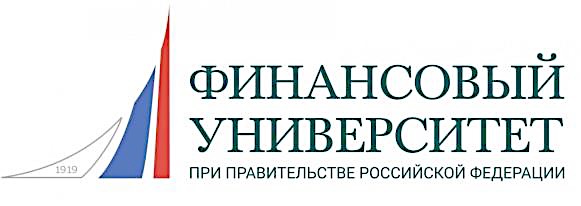 ДЕПАРТАМЕНТ ЭКОНОМИЧЕСКОЙ ТЕОРИИПод ред. д.э.н., профессора, члена-корреспондента РАН 
В.А. ЦветковаМЕТОДИЧЕСКИЕ РЕКОМЕНДАЦИИПО НАПИСАНИЮ КУРСОВЫХ РАБОТ (ПРОЕКТОВ) ПО ДИСЦИПЛИНЕ ОБРАЗОВАТЕЛЬНЫХ ПРОГРАММ БАКАЛАВРИАТА «ЭКОНОМИЧЕСКАЯ ТЕОРИЯ»Для студентов, обучающихся по направлению38.03.01 – «Экономика»Одобрено Советом учебно-научного Департамента экономической теории (протокол № 15 от 01 ноября 2023 г.)Москва 2023УДК 330ББК 65.012.1я73 М 59 Методические рекомендации по написанию курсовых работ (проектов) по дисциплине образовательных программ бакалавриата «Экономическая теория» по направлению 38.03.01 - «Экономика» (программа подготовки бакалавров) / Под ред. проф. В. А. Цветкова. - М.: Финансовый университет, Департамент экономической теории, 2023. – 58 с.Методические рекомендации подготовлены авторским коллективом Департамента экономической теории ФГОБУ ВО «Финансовый университет при Правительстве Российской Федерации» под руководством д.э.н., профессора, члена-корреспондента РАН В.А. Цветкова и содержат основные требования, этапы выполнения курсовой работы (курсового проекта), критерии оценки, примерную тематику курсовых работ (курсовых проектов), приложения. Авторский коллектив:Цветков Валерий Анатольевич – доктор экономических наук, профессор, член-корреспондент РАН;Альпидовская Марина Леонидовна – доктор экономических наук, профессор;Карамова Ольга Владимировна – доктор экономических наук, профессор;Шманев Сергей Владимирович – доктор экономических наук, профессор;Юданов Андрей Юрьевич – доктор экономических наук, профессор;Соловых Надежда Николаевна – кандидат экономических наук, профессор;Богомолов Евгений Викторович – кандидат экономических наук, доцент;Варвус Светлана Анатольевна – кандидат экономических наук, доцент;Терская Галина Алексеевна – кандидат экономических наук, доцент;Соколов Дмитрий Павлович – кандидат экономических наук.Рецензенты:д.э.н., профессор К.Н. Лебедев;д.э.н., профессор В.Н. Щербаков;к.э.н., доцент Буевич А. П.; УЧЕБНОЕ ИЗДАНИЕКомпьютерный набор, верстка: Соколов Д.П.Формат 60х90/16. Гарнитура Times New RomanУсл. п.л. 3,7. Изд. № ____ Тираж 30 экз. Заказ № _____Отпечатано в Финансовом университете© Коллектив авторов, 2023. © Финансовый университет, 2023. ОБЩИЕ ПОЛОЖЕНИЯНастоящие Методические рекомендации составлены в соответствии с «Положением о курсовом проектировании по образовательным программам высшего образования – программам бакалавриата в Финансовом университете» (утверждено Приказом Финуниверситета от 02 июля 2021 года № 1583/о) и дополняют требования к подготовке, представлению и защите курсовых работ (курсовых проектов) студентов, обучающихся по направлению 38.03.01 – «Экономика» (программа подготовки бакалавров).Курсовое проектирование по образовательным программам бакалавриата является неотъемлемой частью образовательного процесса. В связи с внедрением проектной модели образования курсовые проекты (курсовые работы) являются отдельным видом учебной деятельности  – формой научно-исследовательской, проектной работы студента.Процедура выполнения других письменных работ в процессе обучения по дисциплинам образовательных программ Финансового университета настоящими Методическими рекомендациями не регулируется.ОБЩИЕ ТРЕБОВАНИЯ К КУРСОВОЙ РАБОТЕ (КУРСОВОМУ ПРОЕКТУ)Курсовое проектирование в соответствии с Положением о курсовом проектировании может осуществляться в форме выполнения курсового проекта или курсовой работы и является одним из видов учебной работы, выполняемой студентом преимущественно самостоятельно.Курсовая работа – это исследование, связанное с анализом и обобщением теоретического и эмпирического материала одной из актуальных проблем по дисциплине. Курсовой проект, в свою очередь, предусматривает исследование, связанное с решением практической (в том числе предпринимательской, научно-исследовательской, расчётно-аналитической) задачи, основанное на системном анализе выбранного объекта и предмета, проблемы (ситуации) с выполнением аналитических расчётов, формулировкой конкретных предложений, созданием моделей, имеющих практическую направленность. Курсовой проект выполняется по индивидуальному заданию, как правило, на конкретном примере (данных конкретной организации, сфере, отрасли, проекта или иного объекта). Также курсовая работа нацелена на теоретическое или теоретико-практическое осмысление конкретной актуальной научной проблемы. Курсовая работа не предполагает расчётной части, но в ней (в зависимости от выбранной темы) могут быть уместными различные графики, таблицы, схемы, выступающие подтверждением или опровержением соответствующих теоретических построений. В отличие от курсового проекта, при выполнении курсовой работы не требуется осуществлять какие-либо расчёты, для её выполнения при необходимости используются данные, уже имеющиеся в свободном доступе.В курсовом проекте акцент делается на аналитическую часть, выполненную статистическими, эконометрическими, математическими методами. В такой работе помимо теоретической части, раскрывающей содержание исследуемых экономических категорий, обязательна практическая часть, в которой анализируются и обрабатываются какие-либо фактические данные, осуществляются расчёты по представленным формулам и выводится заключение, основанное на полученных результатах. Таким образом, одна из глав курсового проекта представляет собой расчётно-аналитическую работу.Курсовая работа (курсовой проект) выполняется обучающимися под руководством назначенных научных руководителей на завершающем этапе изучения дисциплины «Экономическая теория» и представляет собой первую объёмную научную работу обучающихся по программе бакалавриата, в ходе которой осуществляется построение модели исследуемых процессов и явлений. В экономической теории используются следующие виды моделей: - вербальные (словесные) модели, представляющие собой словесное описание экономических закономерностей;- схематические модели, наглядно отражающие взаимосвязи между процессами и явлениями в виде соответствующих блоков, линий и стрелок;- графические модели, иллюстрирующие зависимость динамики одних переменных от изменения других;- табличные модели, в которых объекты представлены в виде списка, а их свойства (характеристики) приводятся в ячейках прямоугольной таблицы;- математические модели, описывающие посредством математическихформул соотношения между количественными характеристиками исследуемого объекта.В зависимости от исследуемого объекта осуществляется выбор разновидностей используемых моделей. Так, для курсовой работы, выполняемой по проблемам эволюции какой-либо экономической школы, приоритетным будет использование вербальных, схематических и табличных моделей и не будет иметь научного смысла применение математических и графических моделей. В то же время, в ограниченном числе тем (см. Приложение 5), связанных с выявлением закономерностей динамики количественных показателей, преимущественное использование математических и графических построений является оправданным, служа поставленной цели научного исследования.Так же целью построения экономико-теоретической модели выступает определение ключевых свойств исследуемого объекта или его взаимосвязей с другими объектами в форме выявления конкретных закономерностей, имеющих теоретическое или практическое значение. Курсовая работа (курсовой проект) на уровне начальных курсов бакалавриата не предполагает наличие пунктов научной новизны, но представляет собой исследовательскую работу, направленную на овладение обучающимися научным методом исследования закономерностей социально-экономических систем, процессов и явлений, а также закономерностей развития самой экономической науки.Целью курсовой работы (курсового проекта) по дисциплине «Экономическая теория» выступает формирование системного представления о социально-экономических отношениях на микро- и макроэкономическом уровне, а также на уровне мировой экономики.Задачи курсовой работы (курсового проекта):1. Углубление знаний основных понятий и категорий экономической теории;2. Овладение методологией научного исследования по экономической теории.3. Расширение навыка самостоятельного изучения экономической литературы и критического сопоставления взглядов различных экономистов или экономических школ на сущность рассматриваемой проблемы.4. Приобретение способности самостоятельного исследования конкретных экономических ситуаций с помощью научного аппарата экономической теории.5. Развития умения формулировать выводы по результатам проведённого исследования.Язык выполнения и защиты курсовой работы (курсового проекта) – русский. В случае реализации дисциплины (программы в целом) на иностранном языке курсовая работа (курсовой проект) осуществляется на соответствующем иностранном языке.ПОРЯДОК ВЫБОРА ТЕМЫ КУРСОВЫХ РАБОТ (КУРСОВЫХ ПРОЕКТОВ)Перечень примерных тем курсовых работ (курсовых проектов) содержится в рабочих программах дисциплины «Экономическая теория» и в Приложении 5 данных методических указаний. Также перечень тем может при необходимости корректироваться и дополняться Департаментом экономической теории.  Темы соответствуют содержанию дисциплины, направлениям подготовки обучающихся, современному состоянию экономической науки, актуальным проблемам теории и хозяйственной практики. Студент имеет право выбрать одну из тем, разработанных Департаментом экономической теории, или же предложить тему самостоятельно – при условии её соответствия предмету дисциплины, актуальности проблематики и корректности формулировки.  Самостоятельно сформулированная тема исследования подлежит обязательному заблаговременному согласованию с научным руководителем. Научный руководитель также может скорректировать формулировку темы студента.Перечень примерных тем курсовых работ (курсовых проектов) и методические рекомендации по их написанию доводятся до сведения студентов не позднее одной недели с начала соответствующего семестра путём размещения информации на странице Департамента на официальном сайте Финансового университета. 	На первом занятии по дисциплине преподаватель обязан сообщить студентам о предусмотренной учебным планом курсовой работе (курсовом проекте), сроках и порядке выбора темы, а также месте размещения информации с перечнем тем и сроках их подготовки и защиты (см. табл. 1).Таблица 1Основные этапы выполнения курсовой работы (курсового проекта)Дублирование тем курсовых работ (курсовых проектов) в пределах одной учебной группы не допускается.Закрепление тем курсовых работ (курсовых проектов) за студентами (по учебным группам) осуществляется на основании заявлений студентов, поданных на бумажном носителе или в электронном виде (при наличии личного кабинета обучающегося) согласно Приложению 1.В случае, если студент при отсутствии уважительных причин не выбрал тему в установленный срок, Департамент назначает ему тему работы без права студента на её изменение или уточнение.Информация о закреплении тем за студентами (по учебным группам) представляется Департаментом в виде таблицы (см. табл. 2). Таблица 2Закрепление тем курсовой работы (курсового проекта) за студентами учебной группы № ______ факультета ____________________________________________по Департаменту экономической теорииНа основании заявлений студентов Департамент готовит проект Распоряжения о закреплении тем курсовых работ (курсовых проектов) за студентами и назначении научных руководителей.Изменение или уточнение закрепленной распоряжением темы курсовой работы (курсового проекта) возможно не позднее, чем за месяц до установленного срока сдачи на основании личного заявления студента, согласованного с научным руководителем, на имя руководителя Департамента. На основании положительного решения руководителя Департамента готовится проект Распоряжения об изменении или уточнении темы курсовой работы (курсового проекта). Изменение и уточнение темы курсовой работы (курсового проекта) оформляется соответствующим Распоряжением. В исключительных случаях возможна замена научного руководителя курсовой работы (курсового проекта). Решение о замене принимается руководителем Департамента и оформляется в порядке, аналогичном изменению или уточнению темы.НАУЧНОЕ РУКОВОДСТВО ПО КУРСОВОЙ РАБОТЕ (КУРСОВОМУ ПРОЕКТУ)Назначение научных руководителей по выполнению курсовой работы (курсового проекта) осуществляется из числа преподавателей Департамента экономической теории.Научное руководство курсовой работой (курсовым проектом) включается в учебную нагрузку преподавателей и рассчитывается в соответствии с утверждёнными локальными актами университета нормами.Основными задачами научного руководителя курсовой работы (курсового проекта) являются следующие:	помощь в выборе темы, в формировании и уточнении плана курсовой работы (курсового проекта), уточнении актуальности выбранной темы, степени разработанности проблемы, цели, задач, предмета, объекта, теоретико-методологической и информационной базы исследования;рекомендации в подборе необходимой литературы (источников) и фактического материала;консультирование по вопросам содержания и последовательности этапов курсового проектирования;контроль написания курсовой работы (курсового проекта) и её размещения в электронной информационно-образовательной системе Финансового университета (далее – ЭИОС); анализ и оценивание размещённого студентом материала, подготовка и размещение в ЭИОС отзыва на курсовую работу (курсовой проект) с указанием предварительной оценки;проведение анализа отчёта системы «Антиплагиат-ВУЗ» на наличие заимствований в работе студента и дополнительная проверка на заимствования (при необходимости);проведение защиты курсовой работы (курсового проекта) и выставление окончательной оценки в ведомость.	КРИТЕРИИ ОЦЕНИВАНИЯ КУРСОВОЙ РАБОТЫ (КУРСОВОГО ПРОЕКТА)1. Соблюдение сроков подготовки и защиты курсовой работы (курсового проекта) по запланированным этапам. План курсовой работы (курсового проекта) должен быть вовремя согласован, научному руководителю должны быть представлены в соответствии с установленными сроками: обоснование актуальности, цели и задачи, список основных источников, главы и финальный текст курсовой работы или проекта. Доработки при их необходимости должны быть осуществлены своевременно и без выхода за пределы установленных сроков.2. Логичность, научность, раскрытие темы. Работа должна быть написана в соответствии с согласованным с научным руководителем планом, заявленная тема должна быть раскрыта в полной мере, последовательно и логично. В работе не должно быть положений, не связанных с раскрытием заявленной темы.3. Способность к самостоятельному научному исследованию. Исследование должно опираться на актуальные достижения экономической теории, учитывать последние изменения хозяйственной практики и законодательства; в работе должно присутствовать собственное мнение автора – и быть при этом аргументированным.4. Научный стиль изложения. Курсовая работа (или проект) должна быть написана ясным научным языком, в единой стилистике, без просторечных выражений, без риторики, характерной для СМИ или художественной литературы. В тексте должны отсутствовать признаки обработки какого-либо исходного текста в целях повышения оригинальности.5. Оформление.	Работа должна быть аккуратно выполнена с учётом всех требований к оформлению различных структурных элементов.Распределение баллов между данными критериями отражено в форме отзыва научного руководителя (см. Приложение 2).КРИТЕРИИ ИТОГОВОЙ БАЛЛЬНОЙ ОЦЕНКИ КУРСОВЫХ РАБОТ (КУРСОВЫХ ПРОЕКТОВ)Оценка «отлично» (86–100): содержательный обзор литературы с представлением основных проблем в исследуемой литературе, с интерпретациями результатов, полученных авторами этих работ, самостоятельными суждениями о значении результатов и/или дискуссии по их поводу в научной литературе. Оценку «отлично» заслуживает курсовая работа (курсовой проект), в котором кроме отмеченных выше элементов, содержатся элементы самостоятельного исследования и предложения, направленных на решение практических задач. Качество исследований оценивается руководителем, исходя из известных студентам соответствующей дисциплины знаний, навыков и методик исследований. Оценка «хорошо» (70–85): достаточно развернутый обзор по теме исследования с представлением основных проблем в исследуемой литературе, в котором имеются недостатки и отсутствуют самостоятельные суждения о классификации литературы, о полученных результатах. Оценка «удовлетворительно» (50–69): реферативная работа, соответствующая теме исследования, но написанная на основе небольшого набора источников, и тем самым, раскрывающая тему неполно или однобоко. На «удовлетворительно» также могут оцениваться попытки самостоятельных исследований, содержащие постановки исследовательских задач и/или попытки реализации этих исследований, при том, что ни один из основных компонентов исследования в работе не реализован. Оценка «неудовлетворительно» (до 49 баллов): работа, не удовлетворяющая критериям, описанным выше. Итоговая оценка за курсовое проектирование выставляется студенту по итогам защиты.СТРУКТУРА И ПОРЯДОК ПРЕДСТАВЛЕНИЯ КУРСОВЫХ РАБОТ (КУРСОВЫХ ПРОЕКТОВ)Итоговая работа должна включать в себя:титульный лист, оформленный по установленному образцу;введение, содержащее следующие элементы: актуальность выбранной темы, степень разработанности проблемы, цель, задачи, предмет, объект, теоретико-методологическая и информационная база исследования, структура и объём работы;основную часть, включающую в себя не менее 2 глав;заключение, в котором приводится решение поставленной во введении теоретической или практической задачи, сформулированы конкретные предложения, имеющие теоретическую или практическую направленность;список литературы объёмом не менее 25 единиц;приложения.Объём основной части курсовой работы (курсового проекта) должен быть не менее 25 страниц (без введения и заключения). Общий объём работы, как правило, составляет от 30 до 39 страниц.Студент должен согласовать план курсовой работы (курсового проекта) в течение 10 календарных дней после утверждения темы работы.Итоговая работа, оформленная в соответствии с требованиями, размещается студентами в ЭИОС в электронном виде (в формате *.dосх или *.гtf) не позднее чем за две недели до установленного Департаментом срока защиты. По требованию научного руководителя, работа может быть также представлена в распечатанном виде.При размещении работы в ЭИОС производится автоматическая проверка на плагиат в системе «Антиплагиат. ВУЗ», по результатам проверки формируется отчёт, который доступен для анализа как студенту, так и руководителю. При необходимости руководитель вправе самостоятельно проверить работу на наличие заимствований. В случае выявления в работе более 20% заимствований научный руководитель проводит анализ отчёта о результатах проверки, принимает окончательное решение об уровне оригинальности текста и при необходимости возвращает его на доработку.При невыполнении требований научного руководителя по доработке и размещению работы, отчёт по которой повторно показывает более 20% заимствований, научный руководитель выставляет студенту оценку «неудовлетворительно» без проведения процедуры защиты работы.Научный руководитель проверяет курсовую работу (курсовой проект) и при необходимости и наличии времени на исправление возвращает работу для внесения изменений путём размещения в ЭИОС работы с замечаниями или путём передачи студенту печатной версии работы и не устанавливает статус «Допущен (а) к защите».При загрузке студентом окончательного варианта работы или её размещении в сроки, не позволяющие руководителю проверить работу и отправить замечания для внесения исправлений, руководитель проверяет работу и принимает решение о допуске к защите, составляет отзыв, размещает его в ЭИОС не позднее чем за три дня до назначенной даты защиты, и при выполнении требований по уровню заимствований устанавливает статус «Допущен(а) к защите».В случае недопуска курсовой работы (курсового проекта) к защите руководитель информирует студента, а также руководство Департамента о причинах недопуска и назначает новую дату защиты. В случае повторного недопуска Департамент экономической теории назначает комиссию для проверки работы и проведения защиты курсовой работы (курсового проекта).ЗАЩИТА КУРСОВЫХ РАБОТ (КУРСОВЫХ ПРОЕКТОВ)Завершающим обязательным этапом является защита курсовой работы (курсового проекта). Оценивание её результатов относится к промежуточной аттестации студентов и проходит в соответствии с локальным нормативным актом университета – Положением о проведении текущего контроля успеваемости и промежуточной аттестации студентов по программам бакалавриата и магистратуры в Финансовом университете.Защита курсовых работ (курсовых проектов) проводится до экзамена по соответствующей дисциплине в установленный Департаментом экономической теории период. Студент обязан явиться на защиту в назначенную научным руководителем дату (защита может проводиться очно или онлайн – в зависимости от формы обучения). Форма защиты курсовой работы (курсового проекта) устанавливается научным руководителем и заблаговременно доводится до сведения студентов.Студент, не представивший курсовую работу (курсовой проект), не явившийся на защиту без уважительной причины, а также получивший неудовлетворительную оценку по результатам защиты, считается имеющим академическую задолженность и должен подготовить и/или защитить курсовую работу (курсовой проект) в период ликвидации академической задолженности.При повторной подготовке и защите курсовых работ (курсовых проектов) допускается внесение изменений и уточнение темы. ОСОБЕННОСТИ ВЫПОЛНЕНИЯ И ЗАЩИТЫ КУРСОВОЙ РАБОТЫ (КУРСОВОГО ПРОЕКТА) СТУДЕНТАМИ, ОБУЧАЮЩИМИСЯ ПО ОБРАЗОВАТЕЛЬНЫМ ПРОГРАММАМ С ПРИМЕНЕНИЕМ ДИСТАНЦИОННЫХ ОБРАЗОВАТЕЛЬНЫХ ТЕХНОЛОГИЙВзаимодействие научных руководителей со студентами по образовательным программам с применением дистанционных образовательных технологий осуществляется как в ЭИОС университета, так и посредством электронной почты и онлайн консультаций и включает выбор темы и заполнение электронного заявления, согласование плана работы, проведение групповых и индивидуальных консультаций. по его реализации, подготовку работы и её размещение, получение замечаний и допуска к защите.Защита курсовых работ (курсовых проектов) студентов по образовательным программам с применением дистанционных образовательных технологий может осуществляться как традиционным способом с приездом студентов в университет (частичным применением ДОТ), так и исключительно в онлайн формате.В случае проведения защиты с применением дистанционных образовательных технологий конкретную дату и время проведения защиты устанавливает Департамент и направляет ссылку на вебинар научным руководителям и студентам в срок не позднее чем за 7 дней до назначенной даты защиты. Студент обязан в назначенное время подключиться к вебинару по ссылке, полученной от Департамента.При этом со стороны университета и студента должны быть обеспечены все необходимые меры, позволяющие однозначно идентифицировать личность студента и обеспечить защиту передаваемой информации от несанкционированного доступа. ОСОБЕННОСТИ ЗАЩИТЫ КУРСОВЫХ РАБОТ (КУРСОВЫХ ПРОЕКТОВ) ИНВАЛИДАМИ И ЛИЦАМИ С ОГРАНИЧЕННЫМИ ВОЗМОЖНОСТЯМИ ЗДОРОВЬЯОсобенности организации обучения инвалидов и лиц с ограниченными возможностями здоровья регламентируются соответствующими локальными нормативными актами Финансового университета.Формат защиты курсовой работы (курсового проекта), выполненной  инвалидами и лицами с ограниченными возможностями здоровья (далее - лица с ОВЗ), устанавливается с учетом их индивидуальных психофизических особенностей (устно, письменно, с применением электронных или иных технических средств).Во время проведения защиты курсовой работы (курсового проекта) инвалиды и лица с ОВЗ вправе использовать необходимые технические средства. Для слабовидящих обеспечивается индивидуальное равномерное освещение не менее 300 люкс; при необходимости им предоставляется увеличивающее устройство, возможно также использование собственных устройств. Для глухих и слабослышащих обеспечивается наличие звукоусиливающей аппаратуры коллективного пользования, при необходимости студентам предоставляется звукоусиливающая аппаратура индивидуального пользования, услуги сурдопереводчика.По заявлению инвалида и лица с ОВЗ в процессе защиты курсовой работы (курсового проекта) должно быть обеспечено присутствие ассистента из числа работников университета или привлеченных специалистов, оказывающих студенту необходимую техническую помощь с учетом его индивидуальных особенностей (занять рабочее место, передвигаться, прочитать и оформить задание, общаться с членами комиссии).При необходимости студентам с ОВЗ может быть предоставлено дополнительное время для подготовки ответов при защите курсовых проектов (курсовых работ).ХРАНЕНИЕ КУРСОВЫХ РАБОТ (ПРОЕКТОВ)Курсовые работы (курсовые проекты) хранятся в электронном виде в формате *.pdf в ЭИОС в соответствии с указанными в номенклатуре дел сроками хранения.	Лучшие курсовые работы (курсовые проекты) могут быть рекомендованы Департаментом экономической теории для участия в конкурсах научных студенческих работ и для публикации в научных изданиях в форме научной статьи.Курсовая работа (курсовой проект) может являться частью портфолио обучающегося и в течение месяца со дня защиты размещается в личном кабинете обучающегося в ЭИОС.Приложение 1 ФОРМА ЗАЯВЛЕНИЯ О ЗАКРЕПЛЕНИИ ТЕМЫ КУРСОВОЙ РАБОТЫ (КУРСОВОГО ПРОЕКТА)ЗАЯВЛЕНИЕПрошу закрепить за мной тему курсового проекта (курсовой работы) «__________________________________________________________________________________________________________________________________»«___» _____________202___г.              подпись     ________________________									(фамилия, инициалы)Приложение 2ФОРМА ОТЗЫВА РУКОВОДИТЕЛЯ НА КУРСОВУЮ РАБОТУ (КУРСОВОЙ ПРОЕКТ)Федеральное государственное образовательное учреждение высшего образования «ФИНАНСОВЫЙ УНИВЕРСИТЕТ ПРИ ПРАВИТЕЛЬСТВЕ РОССИЙСКОЙ ФЕДЕРАЦИИ»(Финансовый университет)Департамент экономической теорииОТЗЫВ НА КУРСОВУЮ РАБОТУ (КУРСОВОЙ ПРОЕКТ) Студента:__________________________________учебной группы__________Тема: ………………………………………………………………………………Научный руководитель: …………………………………………………………(степень, звание, должность, фамилия, инициалы)Приложение 3 ТРЕБОВАНИЯ К ОФОРМЛЕНИЮ 
КУРСОВОЙ РАБОТЫ (КУРСОВОГО ПРОЕКТА)Нормативная база оформления курсовых работ (курсовых проектов)Оформление курсовой работы должно производиться по общим правилам ГОСТ   7.32–2017   в ред.  изменения от 12.09.2018 «Отчет о научно-исследовательской работе. Структура и правила оформления».Отдельные элементы курсовой работы должны быть оформлены в соответствии со следующими стандартами:ГОСТ Р 7.0.5–2008 «Система стандартов по информации, библиотечному и издательскому делу. Библиографическая ссылка. Общие требования и правила составления» (утвержден и введен в действие Приказом Федерального агентства по техническому регулированию и метрологии от 28 апреля 2008-т. № 95-ст).ГОСТ Р 7.0.100–2018 «Система стандартов по информации, библиотечному и издательскому делу. Библиографическая запись. Библиографическое описание. Общие требования и правила составления» (утвержден и введен в действие Приказом Федерального агентства по техническому регулированию и метрологии от 3 декабря 2018 года № 1050-ст);ГОСТ 7.80–2000 «Система стандартов по информации, библиотечному и издательскому делу. Библиографическая запись. Заголовок. Общие требования и правила составления» (утвержден и введен в действие Постановлением Государственного комитета Российской Федерации по стандартизации и метрологии от 06.10.2000 № 253-ст);ГОСТ 7.82–2001 «Система стандартов по информации, библиотечному и издательскому делу. Библиографическая запись. Библиографическое описание электронных ресурсов» (утвержден и введен в действие Постановлением Государственного комитета Российской Федерации по стандартизации и метрологии от 04.09.2001 № 369-ст);ГОСТ Р 7.0.12–2011 «Система стандартов по информации, библиотечному и издательскому делу. Библиографическая запись. Сокращение слов на русском языке. Общие требования и правила». (утвержден и введен в действие Приказом Федерального агентства по техническому регулированию и метрологии от 13 декабря 2011 года № 813-ст);ГОСТ 7.11–2004	«Система	стандартов по информации, библиотечному и издательскому делу. Библиографическая запись. Сокращение слов и словосочетаний на иностранных европейских языках» (принят Межгосударственным советом по стандартизации, метрологии и сертификации (протокол №24 от 5 декабря 2003 года).Правила оформления курсовой работы (курсового проекта)Общие требования к оформлению текста курсовой работы (курсового проекта): размер страницы – А4, шрифт Times New Roman, размер шрифта – 14, в таблицах – 12, в подстрочных сносках – 10. Подчеркивание слов и выделение их курсивом не допускается. Поля страницы: верхнее и нижнее – 2 см; левое – 3 см; правое – 1,5 см; колонтитулы: верхний – 2 см; нижний – 1,25 см. Текст должен быть набран через 1,5 интервала. Абзацный отступ – 1,25 см. Интервалы перед абзацами и после них должны быть нулевыми. Автоматическая расстановка переносов отключена. 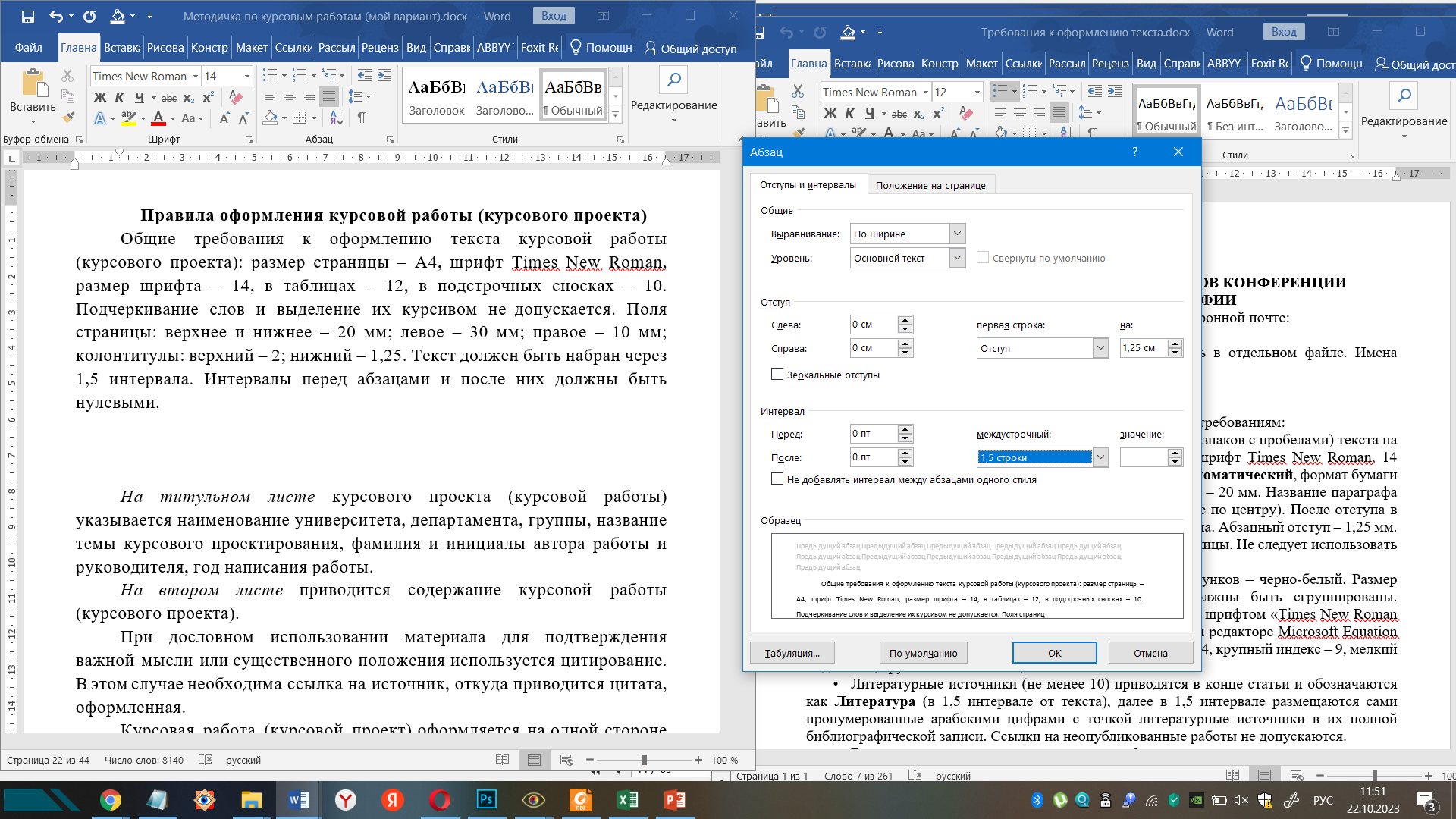 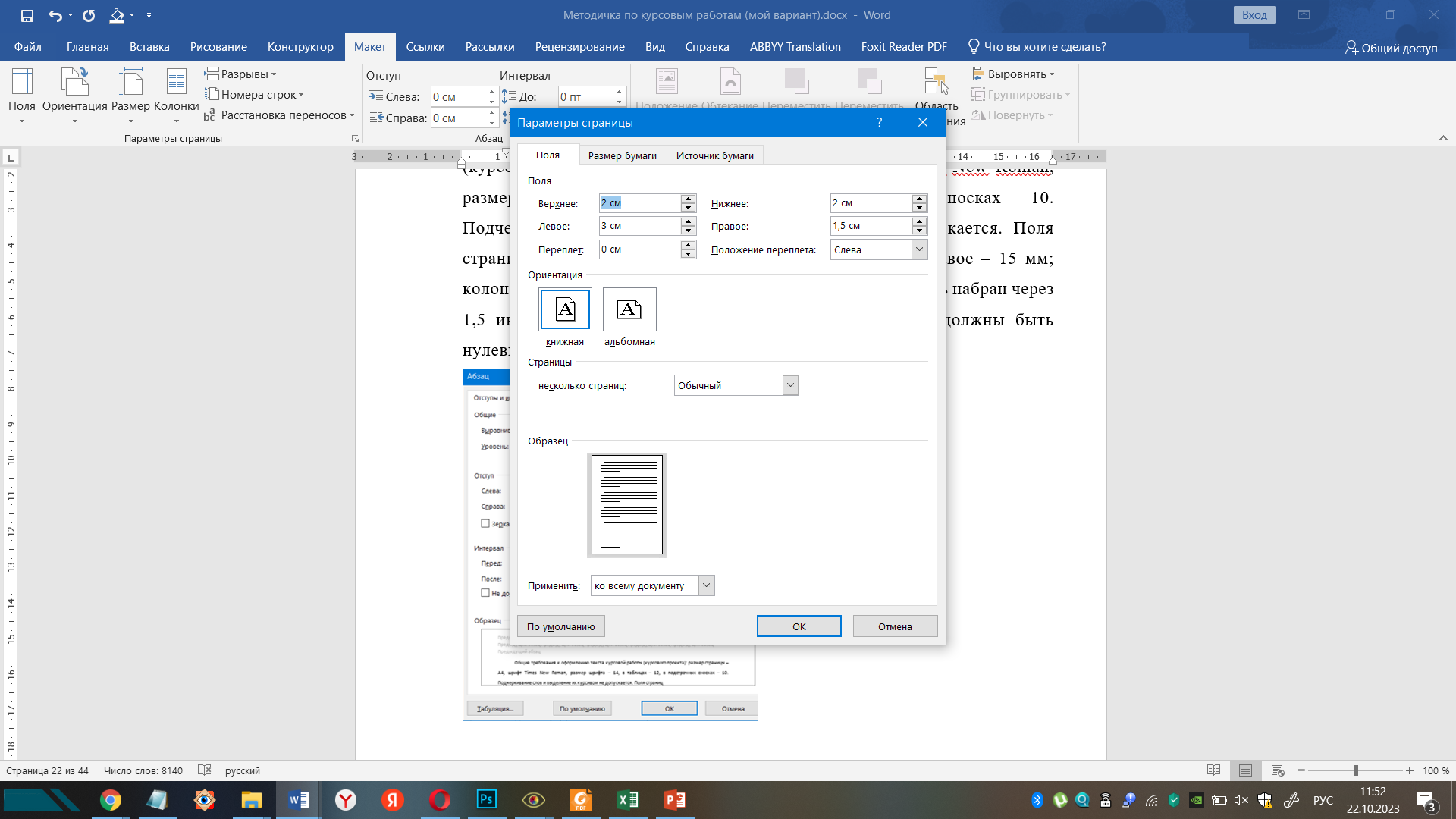 Рис. 1. Оформление теста на примере программы MS WordОформление отдельных структурных элементов:На титульном листе курсового проекта (курсовой работы) указывается наименование университета, департамента, название темы курсового проектирования, курс, группа, факультет, фамилия, имя, отчество автора работы, степень, звание, фамилия, имя, отчество научного руководителя, место и год написания работы.ОБРАЗЕЦ ТИТУЛЬНОГО ЛИСТАФедеральное государственное образовательное бюджетноеучреждение высшего образования«ФИНАНСОВЫЙ УНИВЕРСИТЕТ ПРИ ПРАВИТЕЛЬСТВЕ РОССИЙСКОЙ ФЕДЕРАЦИИ»(Финуниверситет)Департамент экономической теорииТЕМА КУРСОВОЙ РАБОТЫ (КУРСОВОГО ПРОЕКТА)Курсовая работа по дисциплине «Экономическая теория»____________________________(Ф.И.О. полностью, курс, группа, факультет)Научный руководитель:д.э.н., профессор (указывается степень, звание) ………….(Ф.И.О. полностью)Москва 2023На втором листе приводится оглавление курсовой работы (курсового проекта) с указанием страниц, на которых расположены соответствующие элементы.ОБРАЗЕЦ ОГЛАВЛЕНИЯ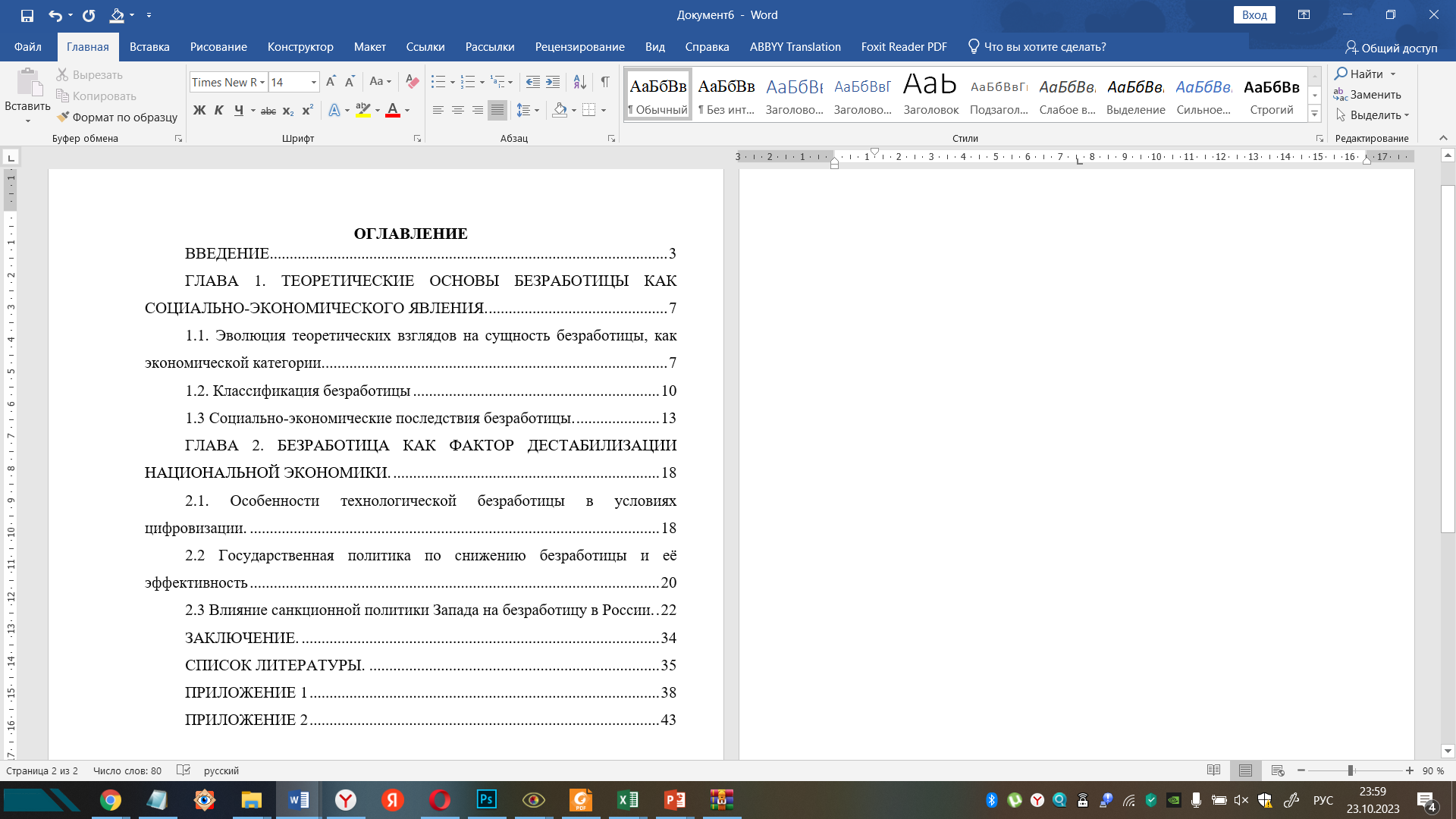 Названия	структурных элементов – «ВВЕДЕНИЕ», «ЗАКЛЮЧЕНИЕ», «СПИСОК ЛИТЕРАТУРЫ», «ПРИЛОЖЕНИЕ» – являются заголовками и печатаются прописными буквами, а названия параграфов (подзаголовки) – строчными буквами (кроме первой прописной). Заголовки и подзаголовки при печатании текста письменной работы на принтере выделяются полужирным шрифтом. Заголовки пишутся начиная со следующей страницы после предшествующего текста. Подзаголовки параграфов не выделяются новой страницей, продолжаются после текста через пропуск одного интервала. Название параграфа пишется сразу после названия главы, текст параграфа пишется также без пропуска дополнительных интервалов.Нумерация разделов производится арабскими цифрами. В частности, главы нумеруются и обозначаются следующим образом: «ГЛАВА 1. НАЗВАНИЕ ГЛАВЫ», а названия параграфов внутри главы должны иметь следующий вид: «1.1. Название параграфа».ГЛАВА 1. НАЗВАНИЕ ПЕРВОЙ ГЛАВЫ (с новой страницы)1.1. Название первого параграфа первой главыТекст первого параграфа первой главы. Текст, текст, текст, текст, текст, текст, текст, текст, текст, текст, текст, текст, текст, текст, текст, текст, текст.1.2. Название второго параграфа первой главыТекст второго параграфа первой главы. Текст, текст, текст, текст, текст, текст, текст, текст, текст, текст, текст, текст, текст, текст, текст, текст, текст, текст, текст, текст, текст, текст, текст, текст, текст, текст.Нумерация страниц курсовой работы (проекта) осуществляется арабскими цифрами, сквозная и по всему тексту. Номер страницы ставится, начиная со второй страницы, в центре нижний части листа без точки. При этом титульный лист включается в общую нумерацию страниц работы, имея особый колонтитул.Иллюстрации и таблицы. Если в работе имеются схемы, таблицы, графики, диаграммы, иные рисунки, то их следует располагать непосредственно после текста, в котором они упоминаются впервые, или на следующей странице. Рисунки следует нумеровать арабскими цифрами внутри каждой главы – 1.1, 1.2, 2.1, 2.2 и т.д. В тексте, предшествующем рисунку или таблице, обязательно должно быть упоминание рисунка или таблицы, например, в следующей форме: «Коэффициент изобретательской активности в России в 2019 году снизился на 0,11 в сравнении с 2018 годом (см. рис. 1.1).». Рисунки должны быть хорошо читаемыми. Номер и название рисунка должны иметь выравнивание по центру. Название рисунка отделяется от основного текста одним интервалом. После названия рисунка указывается источник (см. пример), размер шрифта в указании источника – 12. В случае, если рисунок составлен автором полностью, указывается «Источник: составлено автором», если составлен автором по каким-либо данным, то указывается «Источник: составлено автором на основе данных …», где на месте многоточия указывается источник. Если рисунок приводится без изменений, то наименование источника указывается после слова «Источник» через двоеточие.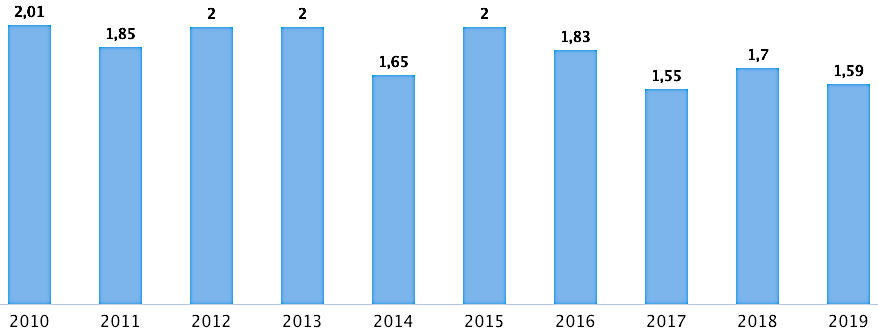 Рис. 1.1. Коэффициент изобретательской активности в России (ед.)Источник: составлено автором на основе данных Федеральной службы   государственной статистики. URL: https://rosstat.gov.ru/folder/14477 (дата обращения: 22.10.2022).При отражении каких-либо данных в иллюстрациях и таблицах обязательно в сокращённом виде указываются единицы измерения (руб., долл. США, км и т.д.). Точка не ставится после общепринятых сокращений системы мер: длины (км, м, см, дм), площади (кв. м, га, кв. км, ар), ёмкости (л, мл, гл), массы (мг, г, ц, т). Кроме того, точка не ставится в сокращениях млн и млрд.При наличии в работе таблицы её наименование (краткое и точное) должно располагаться над таблицей без абзацного отступа в одну строку. Таблицу, как и рисунок, следует располагать непосредственно после текста, в котором она упоминаются впервые, или на следующей странице. Номер и заглавие таблицы отделяются от основного текста одним интервалом. Таблицы в тексте следует нумеровать сквозной нумерацией арабскими цифрами в рамках главы (2.1. и т. д.). Слово «Таблица» пишется курсивом и полностью. Номер таблицы также пишется курсивом. Заголовок таблицы пишется обычным начертанием с прописной буквы, точка в конце заголовка таблицы не ставится. Для рисунков и для таблиц нумерация отдельная. Номер и заголовок таблицы должны иметь выравнивание по правому краю. После таблицы указывается источник данных по аналогии с источниками рисунков.Разрывать таблицу и переносить часть её на другую страницу можно только в том случае, если целиком не умещается на одной странице. При этом на другую страницу переносится и шапка таблицы, а также написанный курсивом заголовок «Продолжение таблицы».Не допускается приводить в тексте работы таблицы в виде нередактируемого рисунка.Таблица 1.1Показатели инновационной деятельности в РоссииИсточник: составлено автором на основе данных Федеральной службы   государственной статистики. URL: https://rosstat.gov.ru/folder/14477 (дата обращения: 22.10.2022).Ссылки и сноски. При написании курсовой работы (курсового проекта) используются ссылки в форме подстрочных сносок, оформляемых внизу той страницы, на которой расположен текст. Следует отметить, что ссылки на источники применяются не только при прямом цитировании, но и в случае ссылки на какую-нибудь мысль, данные, научный или практический факт. Использование каких-либо материалов без ссылки на них недопустимо и может расцениваться как плагиат. Пример подстрочной ссылки: Накачка мировой экономики деньгами усилилась, когда в 1999 г. администрация США сняла ограничения на запрет банкам, венчурным, пенсионным и другим фондам заниматься инвестициями, выпуском ипотечных бумаг, игрой на валютных биржах и фондовых рынках, другими высоко рискованными, но приносящими максимальные прибыли спекулятивными операциями.Нумерация подстрочных сносок должна быть сквозной по всему тексту письменной работы. Размер текста в сноске – 10 (шрифт Times New Roman). Текст сноски пишется без отступа красной строки и каких-либо иных отступов и интервалов.При указании ссылки на конкретный отрывок текста книги или научной статьи обязательно указание страницы или интервала страниц, на которые ссылается автор. При этом общее количество страниц не указывается. Ниже приведены образцы оформления ссылок на различные виды источников:Монографии и учебники:12 Собственность в экономической системе России / Под ред. В.Н. Черковца, В.М. Кулькова. – М.: Экономический факультет, ТЕИС, 1998. – С. 20Статьи в научных журналах:5 Адорно Т.В. К логике социальных наук // Вопросы философии. – 1992. – №10. – С. 76-78.Электронные ресурсы:7 Источник: составлено автором на основе данных Федеральной службы   государственной статистики. URL: https://rosstat.gov.ru/folder/14477 (дата обращения: 22.10.2022).При последовательном расположении первичной и повторной ссылки на источник в повторной ссылке не требуется указание источника, вместо этого пишется «там же»:3Сычев Н.В. Введение в политическую экономию. – Жуковский: МИМ ЛИНК, 2009. – С. 130-132.4Там же. С. 198.Полные правила и примеры оформления ссылок на источники в тексте курсовой работы содержатся в ГОСТ Р 7.0.5-2008 БИБЛИОГРАФИЧЕСКАЯ ССЫЛКА. ОБЩИЕ ТРЕБОВАНИЯ И ПРАВИЛА СОСТАВЛЕНИЯ –  http://docs.cntd.ru/document/1200063713 Цитирование. При цитировании необходимо соблюдать следующие правила:текст цитаты заключается в кавычки и приводится в той грамматическойформе, в какой он дан в источнике, с сохранением особенностей авторского написания;цитирование должно быть полным, без произвольного сокращения цитируемого фрагмента и без искажения смысла. Пропуск слов, предложений, абзацев при цитировании допускается, если не влечет искажение всего фрагмента, и обозначается многоточием, которое ставится на место пропуска;если цитата включается в текст, то первое слово пишется со строчной буквы; если цитата выделяется из основного текста, то ее пишут от левого поля страницы на расстоянии абзацного отступа, при этом каждая цитата должна сопровождаться ссылкой на источник.Список литературы. После заключения, начиная с новой страницы, необходимо поместить список литературы.Список литературы должен содержать подробную и достаточную информацию о каждом использованном источнике. При этом каждый использованный источник должен иметь ссылку в тексте. Источники оформляются по-разному в зависимости от вида. Основой оформления списка использованных источников является библиографическое описание источников в соответствии с вышеперечисленными гостами (прежде всего, ГОСТ Р 7.0.100–2018 «Система стандартов по информации, библиотечному и издательскому делу. Библиографическая запись. Библиографическое описание. Общие требования и правила составления»).Образцы оформления в списке литературы наиболее распространённых видов документов приведены ниже. Список литературы сортируется по алфавиту сначала от А до Я, потом (при наличии) источники на иностранных языках. Выделение отдельных видов изданий («учебники», «научные статьи» и т.п.) не требуется.Образцы библиографических описаний документов в списках литературыКниги (монографии, учебники, учебные пособия и др.)Описание книги одного автораКейнс Дж.М. Общая теория занятости, процента и денег / Дж. Кейнс. – Москва: Гелиос АРВ, 2011. – 352 с. Рязанов В.Т. Современная политическая экономия: перспективы неомаркистского синтеза / В. Т. Рязанов. – СПБ.: Алетейя, 2019. – 436 с.Цветков В.А. Циклы и кризисы: теоретико-методологический аспект. М.; СПб.: Нестор-История, 2013. – 504 с.Описание книги 2, 3, 4-х авторовТерская Г.А. Макроэкономика. Социальная политика государства: российская и зарубежная практика / Г.А. Терская, Л.Г. Чувахина. – Москва: Издательство "Перо", 2019. – 155 с. Соловых Н.Н. Экономический рост – критерий экономического развития и способ решения социально-экономических проблем: модели и факторы / Н.Н. Соловых, И.В. Королева, Г.А. Терская. – Москва: Научные технологии, 2019. – 255 с. Описание книги 5 и более авторовГлобальное мирохозяйство. Проблемы и противоречия : монография / Альпидовская М. Л., Бобков В. Н. [и др.] ; ответственный редактор доктор экономических наук М. Л. Альпидовская – Москва : Проспект, 2021. – 413 с. Политэкономические императивы развития : монография / [Альпидовская М. Л., Грязнова А. Г., Соколов Д. П. и др.] ; ответственные редакторы М. Л. Альпидовская, А. Г. Грязнова. – Москва : Проспект, 2019. – 576 с.СборникиРазвитие современной России: проблемы воспроизводства и созидания: сборник научных трудов / под ред. Р.М. Нуреева, М.Л. Альпидовской. – М.: Финансовый университет, 2015. – 2242 с.Россия и мир: развитие цивилизаций. Преобразования цивилизационных ценностей в современном мире. Материалы XI международной научно-практической конференции (21–22 апреля 2021 г.): В 2-х ч. Ч. 2. — М.: Издательский дом ИМЦ, 2021. — 576 с. Статьи из журналов, газет и сборниковБузгалин А.В. Творческий человек в экономике будущего // Экономическое возрождение России. – 2022. – № 1 (71). – С. 48-57. Цаголов Г.Н. Последний разговор: памяти Самира Амина // Вопросы политической экономии. – 2018. – № 4. – С. 134-138.Сорокин Д.Е. Политическая экономия технологической модернизации России // В сборнике: Производство, наука и образование в эпоху трансформаций: Россия в [де]глобализирующемся мире (ПНО-VI). Сборник материалов VI Международного конгресса. Под общей редакцией С.Д. Бодрунова. – М.: ИНИР им. С.Ю. Витте. – 2020. – С. 88-99.Нормативные правовые актыБюджетный кодекс Российской Федерации: по состоянию на 20 февраля 2019 г.: сравнительная таблица изменений. – Москва: Проспект, 2019. – 368 с.Указ Президента Российской Федерации от 21.07.2020 г. № 474 «О национальных целях развития Российской Федерации на период до 2030 года». URL: http://www.kremlin.ru/acts/bank/45726 (дата обращения: 19.09.2021).Об образовании в Российской Федерации: Федеральный закон от 29.12.2012 № 273-ФЗ [принят Государственной Думой 21 дек. 2012 г.: одобрен Советом Федерации 26 дек. 2012 г.] // Собрание законодательства РФ от 31.12.2012. – №53 (ч. 1). Электронные ресурсы сетевого распространенияАльпидовская, М. Л. Макроэкономика: Учебник (ФГОС) / Альпидовская М.Л., Будович Ю.И., Екатериновская М.А. – Ростов-на-Дону :Феникс, 2017. – 409 с.ISBN 978-5-222-26789-9. – Текст : электронный. – URL: https://znanium.com/catalog/product/912350 (дата обращения: 24.10.2023).Adhiry В. К. Crowdfunding: Lessons from Japan's Approach / Bishnu Kumar Adhiry, Kenji Kutsuna, Takaaki Hoda; Коbе – University Social Science Research Series. –  Singapore: Springer Ltd., 2018. – 110 c. – SpringerLink. – URL: https://link.springer.com/chapter/10.1007/978-981-13-1522-0_7 (дата обращения: 10.12.2020).Трансформация потребителя. Глобальное исследование потребительского поведения за 2020 год: Россия. – URL: pwc-global-customer-insights-survey-2020-russia-ru.pdf (дата обращения: 17.09.2021).Приложения – дополнительные к основному тексту материалы справочного, документального, иллюстративного или другого характера. Как правило, в приложениях размещаются слишком объёмные для представления в основном тексте таблицы и иллюстрации, или же какие-либо материалы, обращение к котором носит справочный, дополнительный характер.Приложения размещаются в конце работы, после списка использованной литературы в порядке их упоминания в тексте. Каждое приложение должно начинаться с нового листа, и иметь тематический заголовок и общий заголовок «Приложение №	».Если приложение представляет собой отдельный рисунок или таблицу, то оно оформляется в соответствии с требованиями, предъявляемыми к иллюстрациям, таблицам.Иллюстрации и таблицы нумеруются в пределах каждого приложения в отдельности. Например: рис. 3.1 (первый рисунок третьего приложения), таблица 1.1 (первая таблица первого приложения).Приложение 4 ПРИМЕР СТРУКТУРЫ ВВЕДЕНИЯВ КУРСОВОЙ РАБОТЕ НА ТЕМУ:«РЫНОК ТРУДА: ФУНКЦИОНИРОВАНИЕ НА МАКРОУРОВНЕ»ВВЕДЕНИЕАктуальность избранной темы. Проблема занятости населения является важнейшим направлением исследования в экономической теории. Занятость – необходимое условие воспроизводства населения, поскольку от неё зависят уровень жизни людей, издержки общества на подбор, подготовку, переподготовку и повышение квалификации кадров, на их трудоустройство и материальную поддержку тех, кто лишился работы. Занятость – условие осуществления гражданами трудовых функций, обеспечивающих удовлетворение личных и общественных потребностей и приносящих доход (заработок). Занятость связана со всеми сторонами жизнедеятельности людей: производством, распределением, потреблением, доходами, культурой, образом жизни. Проблемы занятости населения, условия, необходимые для его воспроизводства, приобретают особую актуальность в настоящее время. В связи с карантинными мерами из-за пандемии коронавируса Covid-19 в 2020 году многие предприятия и организации приостановили, а потом и вовсе прекратили свою работу. В результате чего множество людей в России потеряли свои источники заработка и столкнулись с проблемой безработицы.Эти проблемы оказывают воздействие на экономическую и социальную жизнь общества, становятся существенным фактором углубления кризисных явлений, сдерживания структурных преобразований экономики и создания условий для устойчивого развития той и или иной территории. Курсовая работа посвящена анализу и выработке методов регулирования рынка труда на макроуровне. В основу исследования положены статистические данные по России и другим странам. Выводы и предложения, сделанные в курсовой работе, в которых отражены общие закономерности функционирования рынка труда, могут найти практическое применение при решении проблем занятости в постковидный период в отдельных регионах России. Степень изученности проблемы. В целом вопросы занятости нашли отражение в исследованиях как зарубежных, так и отечественных учёных. Основы теории занятости, заложенные представителями классической школы в конце XIX и на протяжении XX веков, развивали такие выдающиеся экономисты, как Т. Веблен, Дж. Гэлбрейт, А. Маршалл, А. Пигу, П. Самуэльсон, М. Фридмен, Ф. Хайек и многие другие. На рубеже XX–XXI веков в зарубежной научной литературе исследованием данной проблемы занимались Г. Беккер, Я. Корнай, Р. Коуз, С. Кларк, Д. Норт, Р. Смит, Г. Стендинг, М. Фишер, Р. Эренберг и другие. Среди российских учёных следует выделить работы Капелюшникова Р.И., Костина JI.A., Котляра А. Э., Масловой И.С., Озерниковой Т.Г., Самарухи В.И., Трофимова Е.А., Чукреева П.А. и других. Анализ работ по исследуемой проблеме показал, что в настоящее время в целом сформированы основные принципы и положения теории занятости. Но при всём многообразии имеющегося материала по рынку труда и занятости населения недостаточно внимания уделяется вопросам  совершенствования механизма регулирования занятости, особенно в настоящее время, когда на занятость населения в России и других странах непосредственное влияние оказывают недостаточно урегулированные миграционные процессы, а также ситуация с Covid-19. Актуальность темы исследования, её практическая значимость определили выбор темы курсовой работы.Целью исследования является анализ факторов, влияющих на динамику занятости, выявление устойчивых зависимостей между ними, выработка предложений по регулированию рынка труда в России.Достижение указанной цели определило постановку и решение следующих задач: изучение моделей рынка труда;исследование факторов, влияющих на формирование рынка труда; определение специфики и закономерностей функционирования рынка труда в России (и других странах); выработка предложений по совершенствованию регулирования рынка труда на (микроуровне) макроуровне. Предметом исследования являются социально-экономические отношения, возникающие в процессе становления, функционирования и развития рынка труда.Объектом исследования является процесс становления, функционирования и развития рынка труда на макроэкономическом уровне.Теоретико-методологической основой и информационной базой исследования являются труды отечественных и зарубежных исследователей, посвященные вопросам рынка труда. В качестве информационной базы использованы материалы Федеральной службы государственной статистики, Аналитического центра при Правительстве Российской Федерации, Центра макроэкономического анализа и прогнозирования при ИНП РАН, данные Евростата, материалы Бюро экономического анализа правительства США.Структура и объём работы. Курсовая работа состоит из введения, трёх глав и заключения (общий объём 39 с., в курсовой работе – 5 рисунков, 5 диаграмм, 9 таблиц), списка литературы и пяти приложений. Во введении обоснована актуальность избранной темы, указаны цели и задачи курсового проекта (курсовой работы). В первой главе «Теоретические концепции рынка труда и их эволюция» изучены и обобщены теоретические подходы к определению рынка труда в современной экономике, раскрыто социально-экономическое содержание понятий: «занятость населения», «рынок труда», «модель рынка труда». Определено, почему рынок труда сегодня – самый точный «детектор» социального положения населения той или иной страны.Во второй главе «Формирование и функционирование рынка труда» выявлены основные проявления деформации рынка труда (на примере структуры занятости населения в ряде зарубежных стран, в России, в ее отдельных регионах). В третьей главе «Основные направления совершенствования рынка труда и повышения эффективности занятости в России» рассмотрены институциональные преобразования в современной экономике России, выявлены пути их влияния на развитие рынка труда, обоснована необходимость ускоренного формирования новых форм занятости населения, обусловленных реализацией в стране программ цифровизации экономики и развития искусственного интеллекта. В заключении сформулированы основные выводы.Приложение 5 ПРИМЕРНАЯ ТЕМАТИКА КУРСОВЫХ РАБОТ (КУРСОВЫХ ПРОЕКТОВ)По разделу I «Основы политической экономии»Воспроизводственный процесс и его особенности в России.Деньги: традиционное и современное понимание сущности, функций и форм.Диалектика производства и потребностей как фактор возникновения переходных состояний.Интеллектуальная собственность и её эволюция в XXI веке.Использование форм планирования и рыночных инструментов в современной экономике.Исторический процесс демонетизации золота и роль золота в современной экономике.Капиталистическое воспроизводство как единый процесс.Криптовалюта как противоречивый этап развития денег.Марксизм и маржинализм о процессе разделения труда.Марксизм и маржинализм об отношениях экономики и человека.Материальное производство – основа жизни человеческого общества: вечная истина или устаревшая догма.Методологический индивидуализм – основа неоклассической теории.Системный подход как совокупность методов исследования социально‑экономического развития.  Накопление капитала как фактор расширенного воспроизводства.Научное учение об «экономическом человеке»: эволюция и современная трактовка.Национальная модель экономики (страна по выбору).Нерыночные формы экономической деятельности в современной экономике.Ноономика: содержание, факторы развития.Обеспечение баланса экономических интересов государства и нефтяных компаний.Общественные блага: сущность и проблема их эффективного предоставления.Оптимизация соотношения рыночного саморегулирования и государственного регулирования в российской экономике: исторический опыт и перспективы.Основные аспекты размывания социальной структуры современного капиталистического общества как следствие «размывания субстанции собственности».Особенности становления капитализма в современной России.Специфика цифровых валют центральных банков.Приватизация, разгосударствление собственности: мировой опыт и российская практика.Процесс труда в «Капитале» К. Маркса: методология исследования.Развитие концепции общественного благосостояния в экономической теории.Развитие концепции стоимости в экономической теории.Разгосударствление и приватизация в экономике современной России.Рейнская (германская) национальная модель экономики.Роль и место политической экономии в исследовании современных кризисных явлений в экономике.Российская экономическая мысль и основные этапы её развития.Система отношений собственности и её эволюция в России.Перспективы развития скандинавской модели экономического развития.Собственность как экономическая категория и феномен права.Современные проблемы перехода к глобальной экономике данных.Сущность и функции денег в марксистской концепции.Тенденции формирования и развития «экономики данных»: зарубежный опыт и российская практика.Трактовка человека в экономической теории: сравнительный анализ научных школ.  Факторы формирования структуры государственно-частного партнерства.Феномен отчуждения в переходной экономике.Финансовый рынок и финансовый капитал: динамика и место в мировом хозяйстве.Функции денег и особенности их проявления в современной экономике.Человек в рыночной экономике: ценности и мотивация деятельности.Эволюция взглядов на капитал в экономической науке.Эволюция взглядов на предмет экономической науки.Эволюция современной денежной системы: электронные деньги, цифровые деньги.Эволюция института частной собственности и изменение организационных форм предпринимательства в современной экономике.Эволюция роли государства в системе экономических интересов общества.Экономико-философский анализ фундаментальной трансформации мирового хозяйства.Экономические интересы как основа развития общества.Проблемы эффективности современной системы хозяйствования.По разделу II «Микроэкономика»«Новая экономика»: содержание, факторы развития.Анализ конкурентной среды как фактор внедрения инновационных технологий в сегменте строительных материалов (спортивного инвентаря, лекарств и др.)Антимонопольное регулирование с использованием индексов концентрации производства.Быстрорастущие фирмы как фактор экономического роста национальной экономики.Влияние структуры рынка на стимулы к инновациям (на примере отраслевого рынка).Война брендов как форма конкурентной борьбе: общемировая практика и российская спецификаВойна брендов как форма конкурентной борьбы: общемировая практика и российская специфика.Государственная собственность: индикаторы эффективности.Динамика индекса Джини как отражение проблемы неравенства в распределении доходов.Дифференциация продукта как фактор неценовой конкуренции. Значение «длинных денег» для развития экономики России.Значение оценки эластичности спроса и предложения для предпринимательской практики.Издержки фирмы в долгосрочный период и факторы положительного эффекта от масштабов производства (на примере российской отрасли автомобилестроения).Издержки фирмы в краткосрочный период и управление ими (на примере российской отрасли домашней техники).Импортозамещение и перспективы развития отрасли российского   сельского хозяйства.Интеллектуальная собственность и её эволюция на рубеже ХХІ века.Кластеры как новая форма конкурентных отношений в современной экономике.Компании с государственным участием на российском рынке: структура собственности и роль в экономике.Конкурентная среда и стратегии конкурентной борьбы фирмКонкурентная стратегия дифференциации товаров и услуг на рынке монополистической конкуренции на примере российской отрасли прохладительных напитков.Конкурентные преимущества российских быстрорастущих компаний – «газелей».Конкурентные стратегии фирм в цифровой экономике.Конкуренция и конкурентоспособность: оценки конкурентоспособности страныМесто и роль электронной коммерции в современной экономике (на примере конкретной страны)Место и роль электронной коммерции в современной экономике.Многосторонние рынки (платформы): особенности функционирования и роль в современной экономике.Модели ценовой дискриминации: теория и практика.Модели ценообразования в электронной торговле.Монополистическая конкуренция и ее особенности на примере российской отрасли производства бытовой химии.  Неблагоприятный отбор при асимметрии информации: понятие, влияние на рынки, последствия (на примере конкретных рынков).  Нефункциональный потребительский спрос (эффект присоединения к большинству, эффект сноба, эффект Веблена и др.)Особенности поведения цифровых корпораций и картелей на современных отраслевых рынках.Особенности рынка цифровых благ в современной экономике. Особенность функционирования предприятий, организованных в форме франчайзинга: мировой опыт, и российская практика. Оценка конкурентной среды в отрасли (на примере любой отрасли или интересующего рынка)Поведение фирм на рынках цифровых благ.Поведение экономических субъектов на рынках с сетевыми внешними эффектами.Преимущества и недостатки вертикальной интеграции на примере агрохолдингов в российской экономике.Приватизация, разгосударствление собственности: мировой опыт и российская практика.Приоритеты российских потребителей на рынке российских   туристических услуг.Приоритеты российских потребителей на рынке российских туристических услугПроизводительность труда в эпоху цифровых технологий.Региональные аспекты развития малого и среднего предпринимательства (на примере…).Роль государства на рынке российского самолетостроения (законодательные инструменты, налоговая политика и др.).Российские монополии в условиях «новой нормальности».Рынки в условиях асимметричной информированности. Модель рынка «лимонов» Джорджа Акерлофа.Рынки возобновляемых природных ресурсов современной России: особенности формирования, функционирования, состояние, роль (на примере конкретного рынка).Рынки невозобновляемых природных ресурсов современной России: особенности формирования, функционирования, состояние, роль (на примере конкретного рынка).Сигнализирование как способ минимизации негативных последствий неблагоприятного отбора в теории и на практике.Слияния и поглощения в современной экономике Слияния и поглощения в современной экономике.Современные системы заработной платы и проблема справедливой оплаты труда в России.Современные технологии как фактор снижения издержек в долгосрочный период (на примере российской отрасли судостроения).  Стратегия дифференциации продукта на примере производства российской косметики.Теорема Коуза и практические аспекты её применения. Трансакционные издержки как определяющий фактор жизнеспособности фирмы в условиях новой экономики.Трансакционные издержки как способ снижения неопределенности внешней среды.Фирма – основной субъект конкуренции: функции, эволюция природы конкурентного преимуществаФирма как неполный контракт. Теория Гроссмана–Харта.Формирование рынка земли в условиях современной России: проблемы и перспективы.Формирование спроса на рынках потребительских товаров с учетом фактора эластичности.Ценовая дискриминация и ее осуществление в различных рыночных структурах: положительные и отрицательные последствия.Ценовые и неценовые детерминанты предложения на отраслевом рынке на примере российской отрасли производства одежды. Ценовые и неценовые детерминанты спроса на отраслевом рынке на примере российской отрасли сельского хозяйства.Ценовые стратегии фирмы в условиях несовершенной конкуренции. Цифровая трансформация внешней и внутренней среды современной фирмы: факторы и последствия Цифровой сектор экономики: общая и сравнительная характеристика.Цифровые технологии: противоречивое влияние на рынок труда.Экономика сетевых эффектов (экономика интернета др.)Экономические санкции и Россия: экспансия нерыночной конкуренции.Эластичность спроса по доходу и перспективы развития отрасли российской мебели.Эластичность спроса по цене и по доходу на рынке товаров и услуг на примере российской отрасли продуктов питания.По разделу III «Макроэкономика»Анализ и оценка торгового баланса России.Анализ и сопоставление структуры ВВП (подсчитанного разными методами) России и ведущих стран мира.Анализ и сопоставление уровня безработицы и инфляции в ведущих странах мира и в России.Анализ методов денежно-кредитной политики в России и зарубежных странах.Анализ показателей, отражающих социальные процессы и условия жизни населения России. Анализ структуры денежной массы, нормативов процентных ставок в России и ведущих зарубежных странах. Банковская система российской экономики и проблемы её функционирования в экономике данных.Безработица в России и её структура: национальный и региональный аспекты.Влияние научно-технического прогресса на социально-экономическое развитие.Влияние неэкономических факторов на российскую экономику.Вывоз капитала как процесс международного движения факторов производства.Государственная кредитная политика и проблема внешнего долга.Государственная поддержка инновационных проектов по обеспечению экономического роста и развития.Государственная политика импортозамещения и перспективы развития отрасли российского сельского хозяйства.Государственное неолиберальное регулирование экономики: теория и практика.Деловой цикл и экономические кризисы в XXI веке.Динамика и структурные сдвиги в российской экономике на современном этапе.Дистанционная занятость в России: преимущества, недостатки и перспективы развития.Длинные волны экономической динамики.Импортозамещение и перспективы его развития (в России в целом или на примере отдельных отраслей).Инфляция в постсоветской России: причины и уроки.Инфляция капиталистической экономики: причины и формы проявления.Инфраструктура национальной экономики (на примере России или других стран по выбору).Источники инвестиций и факторы их роста в российской экономике.Инвестиции в человеческий капитал: проблема эффективности.Количественная и качественная оценка экономической эффективности национального хозяйства.Коррупция в российской экономике: виды, методы оценки, пути преодоления.Кредитно-денежная политика Центрального Банка России и её эффективность в условиях санкционных ограничений.Моделирование инвестиций в человеческий капитал.Международное движение факторов производства.Международное разделение труда: генезис, закономерности и принципы развития.Монетарная политика: промежуточные и конечные цели.Налоговая система и налоговая политика государства: влияние на поведение людей и фирм.Национальная экономическая безопасность и условия её обеспечения.Неравенство в эпоху экономики данных: виды, измерение, динамика.Неравенство и бедность в современной капиталистической экономике.Перспективы развития российского фондового рынка в условиях санкционного давления.Проблема глобализации с точки зрения экономической теории.Развитие налоговой системы в современной российской экономике.Распределение доходов и проблема экономического неравенства. Влияние неравенства на экономический рост в России.Роль и динамика ОПК (возможны любые варианты отраслей) в структуре производства развитых стран современного капитализма.Роль поведенческих финансов в процессе принятия инвестиционных решений.Роль труда в создании национального богатства.Современные концепции экономических циклов.Современные системы оплаты труда в России и проблема справедливого распределения доходов.Сопоставление объемов легальной и теневой экономики в России и ведущих странах мира.Сопоставление основных показателей, характеризующих социально-экономическое развитие субъектов Российской Федерации. Сопоставление отраслевой структуры национальной экономики России и ведущих стран мира. Состояние национальной экономической безопасности в современной России.Социальная ориентация социально-экономического развития в России: теоретические дискуссии и практические рекомендации.Социальная справедливость и экономическая эффективность: противоречие и пути его разрешения.Количественные и качественные критерии экономического роста.Сравнение и анализ номинальной и реальной заработной платы, инфляции в России и в одной из ведущих стран мира.Становление и развитие банковской системы современной России.Структура ВВП и её страновые особенности.ТНК и трансформация мировой экономики.Транснациональное и национальное хозяйство: проблемы отношений.Транснациональные корпорации (ТНК) и глобальная система производства.Трансформация системы международного разделения труда в конце XX – начале XXI вв.Тенденции формирования и развития «экономики знаний»: зарубежный опыт и российская практика.Факторы смены парадигмы развития: от экономического роста к устойчивому развитию.Финансовый сектор и экономический рост в современной экономике.Цели и инструменты денежно-кредитной политики в Российской Федерации.Четвёртая промышленная революция и её влияние на глобальную экономику.Эволюция роли государства в экономике.Экономическая природа кризисов в современном капитализме.Экономическая природа налогообложения.Экономический кризис и структурные сдвиги в экономике России.Эффективность инструментов денежно-кредитной политики в России и зарубежных странах.Приложение 6 ПРИМЕРЫ АНАЛИТИЧЕСКИХ ЗАДАНИЙ ДЛЯ КУРСОВЫХ ПРОЕКТОВ ПО ТЕМАМ МИКРОЭКОНОМИКИПриложение 7РЕКОМЕНДУЕМЫЕ РЕСУРСЫ ГЛОБАЛЬНОЙ СЕТИ «ИНТЕРНЕТ»Приложение 8 ЭЛЕКТРОННЫЕ РЕСУРСЫ БИКПриложение 9 ПРИМЕРНЫЕ СТРУКТУРЫ ПЛАНОВ КУРСОВЫХ РАБОТ 1. Тема курсовой работы:«Социальная справедливость и экономическая эффективность:противоречие и пути его разрешения»ВведениеГлава 1.	Категории: «экономическая эффективность» и «социальная справедливость» в экономической теории1.1. Концепция справедливых отношений между индивидуумом и обществом. Признаки социальной справедливости1.2.	Исследования взаимосвязи экономической эффективности и социальной справедливости в экономической теории и на практике: основные трактовки понятий1.3.	Взаимосвязь между экономической эффективностью производства и социальной справедливостью в экономических отношениях: особенности и противоречияГлава 2.	Социально-экономическое неравенство в России: причины. Социальная политика государства2.1.	Уровень и качество жизни как показатели социальной справедливости. Бедность. Крайняя бедность2.2.	Социально-экономическое развитие России и рост социально-экономической эффективности до 2030 года 2.3.	Перспективы повышения доходов населения России после Covid-19 и в условиях системных экономических санкций и внешних вызововЗаключениеСписок литературыПриложение 1Приложение 22. Тема курсовой работы:«Производительность труда: факторы роста»ВведениеГлава 1.	Производительность труда: влияние на уровень развития производительных сил общества1.1.	Производительность труда как показатель эффективности производства по примененным затратам (ресурсам)1.2.	Факторы, влияющие на уровень производительности трудаГлава 2.	Факторы роста производительности труда на фирме в современных условиях2.1.	Факторы роста производительности труда, лежащие на стороне работника и связанные с материально-технической базой производства 2.2. Организационные факторы и факторы, обусловливающие товародвижение продукцииГлава 3. Современные технологические факторы роста производительности труда3.1. Технологии Четвёртой промышленной революции как качественно новый этап в развитии производительных сил3.2. Использование искусственного интеллекта (ИИ) как ключевого фактора экономического роста за счёт автоматизации рутинных процессов и повторяющихся задачЗаключениеСписок литературыПриложение 13. Тема курсового проекта:«Анализ динамики объемов промышленной продукции, инвестиций и объемов ВВП, удельный вес потребительских, промежуточных и инвестиционных товаров в общем объеме импорта России»ВведениеГлава 1.	Внешняя торговля: экономические основы социально-экономических отношений1.1.	Внешнеторговая политика: протекционизм и фритредерство – сильные и слабые стороны1.2.	Внешнеторговая политика России и экономические санкции-2022: ограничения и последствияГлава 2.	Внешнеторговая политика России до 2024 года и на перспективу – экономическая политика, направленная на улучшение положения национального хозяйства страны2.1.	Анализ динамики объёмов промышленной продукции, инвестиций и объема ВВП России в 2024 году в условиях санкций и внешних вызовов 2.2.	Динамика импорта в Россию: удельный вес потребительских, промежуточных и инвестиционных товаров в общем объёме импорта России в условиях системных санкций 2.3.	Параллельный импорт в Россию: механизмы, структура, объёмыЗаключениеСписок литературыПриложение 1Выбор темы курсовой работы (курсового проекта) студентом (тема должна быть согласована научным руководителем)До 10 февраляПредъявление студентом научному руководителю следующих материалов: план работы, обоснование актуальности, структуры работы, цели, задачи, список основных источников До 01 мартаПервое предъявление готовой курсовой работы (курсового проекта) научному руководителю, с последующей – при необходимости  До 10 апреляПредставление итогового варианта курсовой работы (курсового проекта) научному руководителю До 15 маяРазмещение работы в ЭИОС, проверка в системе «Антиплагиат»
 За 2 недели до предполагаемой даты защитыОценивание научным руководителем и написание отзыва курсовой работы (курсового проекта) В течение 10 рабочих дней Фамилия, имя, отчество студентаТема курсовой работы (курсового проекта)Фамилия, имя, отчество научного руководителя, должность, степень, званиеПодпись студентаРуководителю Департамента экономической теорииФинансового университетад.э.н., профессору, члену-корреспонденту РАН 
В.А. Цветкову от студента (ки) ____ курса, учебной группы №_________________________________________ факультета_______________________________________________(фамилия, инициалы)Контактные данные:Тел. мобильный:e-mail:НАИМЕНОВАНИЕ КРИТЕРИЯНАИМЕНОВАНИЕ КРИТЕРИЯПоказатель критерия, позволяющий его оценить в максимальный баллМакс. баллФакт. балл11234Подготовительный этап выполнения курсовоЙ РАБОТЫ (ПРОЕКТА)Подготовительный этап выполнения курсовоЙ РАБОТЫ (ПРОЕКТА)Подготовительный этап выполнения курсовоЙ РАБОТЫ (ПРОЕКТА)10Выбор темы, составление библиографии и плана в установленные срокиВыбор темы, составление библиографии и плана в установленные срокиПлан курсовой работы (проекта) должен быть вовремя согласован с руководителем,  состоять из введения, двух глав, заключения, списка использованной литературы, приложений.10ОБЩАЯ ХАРАКТЕРИСТИКА КУРСОВОЙ РАБОТЫ (ПРОЕКТА)ОБЩАЯ ХАРАКТЕРИСТИКА КУРСОВОЙ РАБОТЫ (ПРОЕКТА)ОБЩАЯ ХАРАКТЕРИСТИКА КУРСОВОЙ РАБОТЫ (ПРОЕКТА)25Полнота и логичность раскрытия темыПолнота и логичность раскрытия темыТема курсовой работы (проекта) должна быть полностью раскрыта: подробно рассмотрены цель, задачи и все аспекты данной темы. Материал должен содержать аналитическую и/или расчетную часть25НАЛИЧИЕ ЭЛЕМЕНТОВ НАУЧНОГО АНАЛИЗАНАЛИЧИЕ ЭЛЕМЕНТОВ НАУЧНОГО АНАЛИЗАНАЛИЧИЕ ЭЛЕМЕНТОВ НАУЧНОГО АНАЛИЗА15Знание и отражение в работе последних изменений в законодательстве, и нововведений в практикеЗнание и отражение в работе последних изменений в законодательстве, и нововведений в практикеКурсовая работа (проект) должна быть подготовлена с учётом последних изменений законодательства, нововведений в практике по рассматриваемой теме. Исследование должно опираться на актуальные достижения экономической теории. В работе должно присутствовать собственное мнение автора – и быть при этом аргументированным.10Научный стиль изложенияНаучный стиль изложенияКурсовая работа (или проект) должна быть написана ясным научным языком, в единой стилистике, без просторечных выражений, без риторики, характерной для СМИ или художественной литературы.5ОФОРМЛЕНИЕ КУРСОВОЙ РАБОТЫ (ПРОЕКТА) И СОБЛЮДЕНИЕ СРОКОВ ОФОРМЛЕНИЕ КУРСОВОЙ РАБОТЫ (ПРОЕКТА) И СОБЛЮДЕНИЕ СРОКОВ ОФОРМЛЕНИЕ КУРСОВОЙ РАБОТЫ (ПРОЕКТА) И СОБЛЮДЕНИЕ СРОКОВ 20Аккуратность оформления Аккуратность оформления Курсовая работа (проект) должна быть оформлена с соблюдением предъявляемых требований (правильно оформлены введение, заключение, главы, параграфы, список использованной литературы) 8Качество иллюстративного материала и приложенийКачество иллюстративного материала и приложенийВ курсовой работе (проекте) должны быть представлены иллюстративные материалы как в основном тексте, так и в приложениях, надлежащего качества и отвечающие требованиям по оформлению.5Сроки представленияСроки представленияКурсовая работа (проект) должна быть представлена в установленные сроки7АнтиплагиатАнтиплагиатПроцентная доля оригинальности работыориг. -______%цит.________%ориг. -______%цит.________%Снижение баллов при выявлении грубых нарушений: заимствованный характер работы, малый объём основного текста, написание работы по теме, отличной от заявленнойСнижение баллов при выявлении грубых нарушений: заимствованный характер работы, малый объём основного текста, написание работы по теме, отличной от заявленнойСнижение баллов при выявлении грубых нарушений: заимствованный характер работы, малый объём основного текста, написание работы по теме, отличной от заявленной-20ЗАМЕЧАНИЯ ПО КУРСОВОЙ РАБОТЕ (КУРСОВОМУ ПРОЕКТУ) И ПРЕДВАРИТЕЛЬНАЯ ОЦЕНКАЗАМЕЧАНИЯ ПО КУРСОВОЙ РАБОТЕ (КУРСОВОМУ ПРОЕКТУ) И ПРЕДВАРИТЕЛЬНАЯ ОЦЕНКАЗАМЕЧАНИЯ ПО КУРСОВОЙ РАБОТЕ (КУРСОВОМУ ПРОЕКТУ) И ПРЕДВАРИТЕЛЬНАЯ ОЦЕНКА70Замечания по тексту работыРезультат оценки проделанной работыДата и время защиты«_____» __________202___в ____ ч. ____мин.«_____» __________202___в ____ ч. ____мин.«_____» __________202___в ____ ч. ____мин.«_____» __________202___в ____ ч. ____мин.ЭТАП ЗАЩИТЫ И ОТВЕТОВ НА ДОПОЛНИТЕЛЬНЫЕ ВОПРОСЫЭТАП ЗАЩИТЫ И ОТВЕТОВ НА ДОПОЛНИТЕЛЬНЫЕ ВОПРОСЫЭТАП ЗАЩИТЫ И ОТВЕТОВ НА ДОПОЛНИТЕЛЬНЫЕ ВОПРОСЫ30Вопросы, которые необходимо подготовить к защитеОтветить на вопросы, указанные в общих замечаниях и по тексту курсового проекта (курсовой работы)Ответить на вопросы, указанные в общих замечаниях и по тексту курсового проекта (курсовой работы)Дополнительные вопросы, заданные при защитеОЦЕНКА С УЧЁТОМ ЗАЩИТЫ 86–100 баллов – «отлично»70–85 баллов – «хорошо»50–69 баллов – «удовлетворительно»49 баллов и менее – «неудовлетворительно»86–100 баллов – «отлично»70–85 баллов – «хорошо»50–69 баллов – «удовлетворительно»49 баллов и менее – «неудовлетворительно»100Дата и подпись научного руководителя«____» ______________202___г.«____» ______________202___г.2010201120122013201420152016201720182019Удельный вес инновационных товаров, работ, услуг в общем объеме отгруженных товаров, выполненных работ, услуг (процент)4,86,38,09,28,78,48,57,26,55,3Удельный вес затрат на технологические инновации в общем объеме отгруженных товаров, выполненных работ, услуг (процент)1,62,22,52,92,92,62,52,42,12,1№ТемаАналитическое заданиеОсобенность функционирования предприятий, организованных в форме франчайзинга: мировой опыт, и российская практикаВыявить основные количественные показатели динамики франчайзинга в России, разобрать структуру и основные особенности нашего рынка. Сравнить с международным опытом. Проанализировать деятельность франшиз на примере фастфуд-ресторанов «Вкусно и точка» Особенность функционирования предприятий, организованных в форме франчайзинга: мировой опыт, и российская практикаПоказать количественные параметры франчайзинга как формы организации бизнеса в России; дать сравнительную характеристику зарубежного и российского франчайзинга. На микроуровне комплексно изучить компанию «Гемотест».  Монополистическая конкуренция и ее особенности на примере российской отрасли бытовой химииПроанализировать количественные показатели подотрасли бытовой химии в России, тенденции ее развития. Изучить фирмы, которые действуют в ней. Какую долю рынка контролирует крупный бизнес, в т.ч. иностранный капитал? Дать сравнительную характеристику группы российских фирм (можно выбрать те, по которым собраны данные). Определить индекс Херфиндаля-Хиршмана и сделать вывод из его величины.Исследование по теме капитала и процентаПровести анализ законодательства и государственного регулирования образовательного кредитования. Проанализировать условия кредита на образование в не менее 3-х коммерческих банках. Произвести расчет суммы выплачиваемых процентов по условиям одного из выбранных банков без досрочного погашения тела кредита, если кредит берется для обучения на Вашем факультете по действующей на момент расчета стоимости обучения. Произвести расчет суммы выплачиваемых процентов по аналогичным условиям при досрочном погашении тела кредита, начиная с 4-го года обучения (когда многие студенты начинают работать и могут уже начинать досрочно погашать кредит), если будет ежемесячно погашаться 1% от тела кредита. Определить наличие или отсутствие выгоды досрочного погашения кредита с учетом альтернативных издержек (использовать методы дисконтирования или сложного процента, за ставку процента принять процент по депозиту на 1 год с возможностью дополнительных взносов). Сделать выводы о целесообразности образовательного кредита.Оценка конкурентной среды в отрасли (на примере любой отрасли или интересующего рынка)Во введении (1 этап) необходимо обосновать отраслевые исследования на примере конкретной отрасли РФ (обосновать теоретически равенство рынка и выбранной отрасли; описать технологические цепочки в отрасли; спрогнозировать отраслевые барьеры входа и выхода; оценить уровень технологического развития в отрасли; рассмотреть мировой опыт развития данных отраслей на примере какой – либо одной страны). На 2 этапе необходимо исследовать концентрацию продавцов в отрасли и определить тип рынка (сделать выборку предприятий, относящихся к данному рынку. Для этого можно использовать платформы Spark-interfax.ru, emis.com и другие; ранжировать предприятия на рынке по убыванию выручки от реализации выбранного товара; рассчитать коэффициент охвата. Определить распределение долей фирмы на рынке, а также известные показатели концентрации продавцов на рынках (при этом объем рыночных продаж можно условно считать равным объему реализации предприятий выборки). Индекс концентрации (concentration ratio), индекс Херфиндаля—Хиршмана (Herfindal— Hirshman Index), индекс энтропии, дисперсия рыночных долей. Сделать выводы об уровне концентрации продавцов на рынке. Определить тип рынка. Разбить предприятия на группы по степени концентрации рыночных продаж. Проанализировать распределение предприятий внутри групп по концентрации рыночных продаж.)На 3 этапе оценить эффективность использования ресурсов в выбранной отрасли (Определить численность занятых в производстве выбранного товара (рассчитывается как произведение индекса специализации на численность занятых). Определить показатели реализации на одного занятого для каждого предприятия. Определить показатель фондовооруженности труда на предприятиях — производителях товара. С целью понимания положения в отрасли в регионах определить характер размещения предприятий-производителей продукции по регионам. На 4 этапе оценить влияние степени монополизации в отрасли на развитие и положение предприятий. Рассмотреть взаимосвязь индекса Лернера с показателем концентрации Херфиндаля—Хиршмана и, возможно, другими показателями. Охарактеризовать нестратегические факторы рыночной структуры. Показать недостаточность информации, которую предоставляют нам индексы концентрации и монопольной власти. Определите связь между конкуренцией и инновациями.Конкуренция и конкурентоспособность: оценки конкурентоспособности страны Раскрыть содержание понятий: «конкуренция, конкурентная борьба, конкурентоспособность, конкурентное преимущество» как ключевых категорий, обеспечивающих функционирование экономической системы, базирующейся на рыночных механизмах (теории конкуренции Э. Чемберлина, Дж. Робинсон, М. Портера).Раскрыть общетеоретические основы концепции повышения конкурентоспособности страны (трактовки и содержание термина «конкурентоспособность страны»); определить важнейшие факторы, обеспечивающие конкурентоспособность национальной экономики; дать анализ рейтингов конкурентоспособности по показателям:  GCI - индекс роста конкурентоспособности (Growth Competitiveness Index), в основе которого лежат макроэкономические условия, состояние государственных институтов и уровень технологического развития; BCI - индекс конкурентоспособности бизнеса (Business Competitiveness Index), в основе которого лежат индексы: объем операций и стратегий компаний и качество национальной бизнес-среды.Дать анализ трех основных подходов, применяемых в практике международных оценок конкурентоспособности стран и, прежде всего, третьего подхода – комплексного, основанного на сопоставлении стран по рейтингам конкурентоспособности, который используется экспертами Всемирного экономического форума (World Economic Forum – WEF). Предложить авторскую концептуальную схему формирования конкурентоспособности страны и целей ее повышения.Охарактеризовать уровень конкурентоспособности России, используя методику оценки WEF. Изложить основные выводы по результатам исследования.Российские монополии в условиях «новой нормальности»Проанализировать количественные показатели естественных монополий России, тенденции их развития. Изучить список фирм, которые относятся к их числу. Провести анализ ПАО «Газпром» и ПАО «РЖД» в годы «новой нормальности» (2021-23).  Определить долю рынка, контролируемую ими, и индекс Херфиндаля-Хиршмана. Сделать вывод из его величины.Фирма – основной субъект конкуренции: функции, эволюция природы конкурентного преимущества Раскрыть содержание понятия фирмы как субъекта конкуренции, охарактеризовать функции фирмы как стратегии рыночного поведения фирмы (концентрация ресурсов, организация производства, сбытовая деятельность, получение прибыли и несение риска, накопление опыта).Определить сущность и природу конкуренции, исходя из основных подходов к определению конкуренции как экономической категории, охарактеризовать функции конкуренции. Дать анализ видам и формам конкуренции в бизнес-среде (с использованием Федерального закона от 26 июля 2006 года № 135-ФЗ «О защите конкуренции»), предложить авторскую классификацию проявления (видов и форм) конкуренции в бизнес-среде.Охарактеризовать понятие конкурентоспособности предприятия (фирмы, компании) как потенциальной возможности эффективной деятельности предприятия на рынке для достижения конкурентных преимуществ; основные типы и формы проявления конкурентных преимуществ предприятия, выделенных в теории конкурентных преимуществ М. Портера.Раскрыть содержание основных методов, используемых при оценке конкурентоспособности предприятия. Предложить авторский алгоритм оценки конкурентоспособности предприятия с учетом индикаторов конкурентного риска.Изложить основные выводы по результатам исследования.Конкурентные преимущества российских быстрорастущих компанийПроанализировать количественные показатели типичной российской техногазели. Рассмотреть компанию АО "Инфовотч». Сделать общеэкономические выводы из анализа.Конкурентная среда и стратегии конкурентной борьбы фирм Дать типологию конкурентных структур рынка. Охарактеризовать структуру конкурентной среды фирмы (раскрыть условия, в которых фирмы ведут борьбу за потребителя, поставщиков, партнеров и преобладающее положение на рынке). Показать роль государства и его антимонопольной политики в регулировании конкуренции.Определить конкурентные силы, под воздействием которых формируется соответствующая конкурентная среда предприятия; показать, как движущие силы конкуренции влияют на динамику роста отрасли, на конкурентные стратегии фирм отрасли, которую вы исследуете? Предложить схему структуры конкурентной среды предприятия.Провести ретроспективный и перспективный анализ состояния конкуренции на рассматриваемом вами товарном рынке; определить уровень концентрации на рынке с использованием индексов (коэффициентов) концентрации: CR, HHI и других показателей рыночной концентрации. Выявить наличие или отсутствие барьеров входа на данный рынок, предпринимаемых действий фирм отрасли (укоренившихся в отрасли), препятствующих или затрудняющих начало деятельности конкурентов на данном рынке.Выявить основные стратегии конкурентной борьбы фирм -  оборонительные или наступательные действия, направленные на достижение прочных позиций в отрасли, на успешное преодоление конкурентных сил, на получение более высоких доходов от инвестиций, то есть определить, используют ли фирмы данного отраслевого рынка, чтобы превзойти другие фирмы-конкуренты,  конкурентные стратегии: стратегию минимизации издержек, стратегию дифференциации, стратегию концентрации?Предложить структуру и основные этапы конкурентного анализа исследуемого товарного рынка.Экономика сетевых эффектов (экономика интернета)Главная задача состоит в том, чтобы подобрать статистику, характеризующую ИТ-сектор и сектор венчурных инвестиций (инноваций) так, чтобы были доказаны сетевые эффекты. Сложность состоит в том, что исходной базой является «чужая», составленная для других целей статистика. Возможны   креативные предложения в этом направлении.Кластеры как новая форма конкурентных отношений в современной экономикеИзучить количественные масштабы и динамику развития кластеров в России, основные параметры их деятельности. На микроуровне исследовать АО «СЭГЗ» в электротехническом кластере Удмуртии.   Война брендов как форма конкурентной борьбе: общемировая практика и российская спецификаПроанализировать войну брендов BMW и Mercedes-Benz в России. Задачу рассматривать в расширенном ключе, анализируя общее развитие российских подразделений концернов в России, а также их конкуренцию на нашем рынке. Не забудьте: в аналитической части должны быть не одни таблицы и графики, но и трактовка, объяснение, что они показывают. Война брендов как форма конкурентной борьбе: общемировая практика и российская спецификаИзучить войну брендов:   AMD и Intel; рынка мобильной связи в России. Истолковать полученные количественные результаты. Насколько велика была интенсивность борьбы брендов? заслуживала ли она наименования «война»? Каков был вклад брендов в общем усилении / ослаблении конкурентных позиций основных игроков? Они или другие формы конкуренции играли основную роль?  Приоритеты российских потребителей на рынке российских туристических услугПроизвести количественную оценку объема, структуры, динамики рынка российских туристических услуг. Использовать как натуральные, так и стоимостные показатели (в текущих и постоянных ценах, в случае отсутствия последних самостоятельно провести дефлятирование). Описать важнейшие фирмы, действующие в сфере туризма, рассчитать индексы концентрации рынка туризма РФМодели ценовой дискриминации: теория и практикаВыявить по данным ФАС основные сферы распространения ценовой дискриминации в РФ. Проанализировать статистические показатели вариации цен на бензин для 2022 г. и в динамике. Изучить «Лукойл-Уралнефтьпродукт». Истолковать полученные количественные результаты, написать развернутый экономический комментарий. Интеллектуальная собственность и её эволюция на рубеже ХХІ векаДать количественное описание современного состояния и роли интеллектуальной собственности в РФ. Провести международные сопоставленияКомпании с государственным участием на российском рынке: структура собственности и роль в экономикеПроанализировать степень распространения, динамику развития компаний с государственным участием, а также выявить крупнейшие фирмы. Есть ли признаки монополизации? Проанализировать степень эффективности компаний с государственным участиемСлияния и поглощения в современной экономике Необходимо дать общий количественный обзор сделок слияния и поглощений по миру и России. Изучить основные показатели: объем, структуру, динамику, оценки эффективности слияний и поглощений по миру и России. Изучить активность «Яндекс» в сфере слияний и поглощений, оценить их эффективность   Слияния и поглощения в современной экономике Провести количественный анализ рынка слияний и поглощений в России за длительный период. Рассмотреть (а) уход иностранных компаний в 2022 году. (в) Поглощение ТНК-BP Роснефтью. Провести оценку экономического эффекта. Конкурентные стратегии фирм в цифровой экономикеПроанализировать уровень и тенденции развития цифровой экономики в России. На конкурентоспособность каких отраслей цифровизация оказывает решающее воздействие, а где оно слабее. С помощью каких количественных показателей это можно доказать.  Дать общую характеристику положения Яндекса — одной из крупнейших IT-компаний в России – с точки зрения отношений собственности, динамики развития, финансовых показателей. Самое сложное, но важное: показать, как цифровые технологии повышают конкурентоспособность фирмы. Ищите не только в СПАРК, но и в статьях о фирме, в интервью руководителей.Место и роль электронной коммерции в современной экономике (на примере Вьетнама)Показать как развита эл. коммерция во Вьетнаме в т.ч., в сравнении с другими странами. Например, с соседними странами? Насколько вообще развиты цифровые технологии. Какова структура эл. коммерции? Какие крупные фирмы есть во Вьетнаме в этой сфере? Провести анализ динамики и основных показателей компаний SHOPEE.VN и VietcombankЦифровой сектор экономики: общая и сравнительная характеристикаПоказать количественные параметры цифрового сектора экономики России; выявить показатели, наиболее адекватно передающие уровень и динамику цифровизации страны, посчитать индекс Херфиндаля-Хиршмана в цифровом секторе и истолковать смысл полученного результата. Провести международные сопоставленияОсобенности поведения цифровых корпораций и картелей на современных отраслевых рынкахОпределить общие количественные характеристики цифровых секторов в мире и в экономике РФ (размер, доля в экономике, динамика, структура). Установить соответствующие коды ОКВЭД. По данным СПАРК выявить в РФ все фирмы (а не верхние 5 – 10) по ним. Рассчитайте все коэффициенты концентрации по ним, дайте, отталкиваясь от величины этих коэффициентов, оценку типов рынка. По каким параметрам будете определять наличие или отсутствие картелей? Имейте в виду: не факт, что картели там есть. Обосновать ответ.Производительность труда в эпоху цифровых технологийПроанализировать уровень, динамику производительности труда в РФ, развития цифровизации в нашей стране. Количественно оценить прямое влиянии цифровизации на производительность труда в РФ. На микроуровне исследовать ИТ-компаний ООО «Яндекс», ООО «1С-Софтклаб»Распределение доходов и проблема экономического неравенства. Влияние неравенства на экономический рост (на примере России)Проанализировать основные показатели, характеризующие распределения богатства в современной России (кривая Лоренца, коэффициент Джини, коэффициент фондов, децильный и квинтильный коэффициенты). На качественно-количественном уровне проанализировать взаимосвязь неравенства и экономического роста. Цифровые технологии: противоречивое влияние на рынок трудаОбосновать круг отраслей, которые наиболее вовлечены в цифровизацию. Рассчитать динамику занятости, создаваемой в России ИТ отраслями. Выяснить структуру вакансий, вовлеченных и не вовлеченных в цифровизацию. Определить сравнительное изменение зарплаты в этих отраслях и в среднем по экономике. Цифровые технологии: противоречивое влияние на рынок трудаДать количественную характеристику рынка труда РФ. Описать занятость в цифровом секторе. Показать влияние цифровых технологий на конкретный бизнесИнвестиции в человеческий капитал: проблема эффективностиИзучить статистику ИЧР (динамика, межстрановые сопоставления). Обсудить взаимосвязь ИЧР и категории «человеческий капитал». Аппроксимировать инвестиции в человеческий капитал величиной затрат на образование, здравоохранение и социальные услуги. Проанализировать динамику и структуру ЧК в такой аппроксимации. Какие выводы можно сделать? Дать оценку влияния инвестиций в ЧК на социально-экономические показатели (либо и микро- и макроуровень, либо один из них, в зависимости от трудностей, с которыми столкнетесь).Современные системы заработной платы и проблема справедливой оплаты труда в РоссииДать количественную характеристику величины, динамики, структуры (региональной и отраслевой) заработной платы в РФ.  Рассмотреть с: сравнение зарплат сотрудников двух фирм одной отрасли. Обосновать свой вывод: можно ли считать величину заработной платы более справедливой, чем в другой?Рынки невозобновляемых природных ресурсов современной России: особенности формирования, функционирования, состояние, роль (на примере конкретного рынка)Проанализировать количественные показатели нефтегазового сектора России, тенденции их развития. Изучить основных действующих компаний-экспортеров нефти, нефтепродуктов и газа («Газпром Экспорт и НОВАТЭК» и «Газпром, Лукойл, Роснефть, Сургутнефтегаз») Сделать общеэкономические выводы из анализа.http://www.gks.ru-Официальный сайт Федеральной службы государственной статистики Российской Федерацииhttp://www.cbr.ru -Банк Россииhttp:// https://minfin.gov.ru/-Министерство финансов Россииeconomy.gov.ru-Министерство экономического развития Российской Федерацииhttps://www.nalog.gov.ru/-Федеральная налоговая службаhttp://www.rbc.ru -Информационное агентство «Росбизнесконсалтинг»http://www.worldbank.org-Всемирный банкhttp://www.imf.org-Международный валютный фондhttp://www.rsl.ru-Электронный каталог Российской государственной библиотекиhttp://www.msu.ru/libraries-Электронный каталог библиотек  Московского Государственного Университета им. М. В. Ломоносоваbudgetrf.ru-Обширная база данных по бюджетной системе Российской Федерацииhttps://ac.gov.ru/-Аналитический центр при Правительстве Российской Федерацииconsultant.ru -КонсультантПлюсeconomicus.ru-Экономический портал, предоставление качественной информации по самому широкому спектру экономических дисциплинrosstat.gov.ru-Федеральная служба государственной статистикиhttp://refru.ru/-Российские реформы в цифрах и фактах   http://istmat.info/-Исторические материалы   elib.fa.ru----Электронная библиотека Финансового университета (ЭБ)www.book.ru-Электронно-библиотечная система BOOK.RUbiblioclub.ru-Электронно-библиотечная система «Университетская библиотека ОНЛАЙН»www.znanium.com-Электронно-библиотечная система Znaniumurait.ru-Электронно-библиотечная система издательства «ЮРАЙТ»ebs.prospekt.org/books-Электронно-библиотечная система издательства «Проспект»lib.alpinadigital.ru-Деловая онлайн-библиотека Alpina Digitalgrebennikon.ru-Электронная библиотека Издательского дома «Гребенников»elibrary.ru-Научная электронная библиотека eLibrary.ruнэб.рф-Национальная электронная библиотекаwww.prlib.ru-Электронная библиотека (электронный читальный зал) Президентской библиотеки им. Б. Н. Ельцинаlibrary.fa.ru/resource.asp?id=527-Bank Focuswww.sciencedirect.com-Электронные продукты издательства Elsevierwww.emerald.com/insight/-Emerald: Management eJournal Portfoliooxford.universitypressscholarship.com/-Oxford Scholarship Onlineacademic.oup.com/journals/-Коллекция научных журналов Oxford University Presslink.springer.com-Электронная коллекция книг издательства Springer: Springer eBooksarch.neicon.ru/xmlui-Цифровой архив научных журналов